4 ДЕРЖАВНИЙ ПОЖЕЖНО – РЯТУВАЛЬНИЙ ЗАГІН ГОЛОВНОГО УПРАВЛІННЯ ДЕРЖАВНОЇ СЛУЖБИ УКРАЇНИ З НАДЗВИЧАНИХ СИТУАЦІЙ У ЛЬВІВСЬКІЙ ОБЛАСТІТЕНДЕРНА ДОКУМЕНТАЦІЯдля учасників процедури закупівлі щодо підготовки тендерних пропозиційна закупівлю за предметомПредмет закупівлі: Листи металеві та вироби з них   ДК 021:2015: 44110000-4: Конструкційні матеріали (Листи металеві та вироби з них) Процедура закупівлі: відкриті торги з особливостямим. Червоноград2023 рікДодаток 1Перелік документів на підтвердження повноваження службової (посадової) особи учасника представляти його інтереси під час проведення процедури, підписувати тендерну пропозицію (документи тендерної пропозиції), а також інформацію та документи, що підтверджують правомочність службової (посадової) особи/осіб учасника на укладання та підписання договору про закупівлю, установчі та інші документи які подає учасник у складі тендерної пропозиції.ДК 021:2015: 44110000-4: Конструкційні матеріали(Листи металеві та вироби з них)ПРИМІРНА Форма – лист підтвердження згоди щодо обробки персональних даних(надається окремим файлом у складі тендерної пропозиції)	         	                                        Начальнику 4 ДПРЗГУ ДСНС України  у Львівській області                                                                                            Олексію СКРІБЕНЕЦЮЛист-згодаВідповідно до Закону України ,,Про захист персональних даних” Я__________________________ (прізвище, ім’я, по-батькові) даю згоду на обробку, використання, поширення та доступ до персональних даних, які передбачено Законом України «Про публічні закупівлі», а також згідно з нормами чинного законодавства, моїх персональних даних (у т.ч. паспортні дані, ідентифікаційний код, електронні ідентифікаційні дані: номери телефонів, електронні адреси або інша необхідна інформація, передбачена законодавством), відомостей, які надаю про себе для забезпечення участі у процедурі відкритих торгів, цивільно-правових та господарських відносин. _________________                          ________________    	                                  ____________________          Дата                         			       Підпис          	                                                                 Прізвище, ініціалиДодаток 2КВАЛІФІКАЦІЙНІ КРИТЕРІЇДК 021:2015: 44110000-4: Конструкційні матеріали(Листи металеві та вироби з них)Якщо для закупівлі робіт або послуг замовник встановлює кваліфікаційний критерій такий як наявність обладнання, матеріально-технічної бази та технологій та/або наявність працівників, які мають необхідні знання та досвід, учасник може для підтвердження своєї відповідності такому критерію залучити потужності інших суб’єктів господарювання як субпідрядників/співвиконавців. Додаток 3Інформація про відсутність підстав відмови Замовником Учаснику в участіу процедурі закупівлі відповідно до статті 17 Закону України ,,Про публічні закупівлі”Фізична особа, яка є учасником процедури закупівлі, не була засуджена за кримінальне правопорушення, вчинене з корисливих мотивів (зокрема, пов’язане з хабарництвом та відмиванням коштів), судимість з якої не знято або не погашено у встановленому законом порядку: довідка завірена власноручним підписом учасника/уповноваженої особи учасника та  завірені печаткою учасника (в разі її використання) – надається учасником шляхом заповнення окремих електронних полів в електронній системі закупівель.Службова (посадова) особа учасника процедури закупівлі, яка підписала тендерну пропозицію (або уповноважена на підписання договору в разі переговорної процедури закупівлі), не була засуджена за кримінальне правопорушення, вчинене з корисливих мотивів (зокрема, пов’язане з хабарництвом, шахрайством та відмиванням коштів), судимість з якої не знято або не погашено у встановленому законом порядку: довідка завірена власноручним підписом учасника/уповноваженої особи учасника та  завірені печаткою учасника (в разі її використання) – надається учасником шляхом заповнення окремих електронних полів в електронній системі закупівель.Службова (посадова) особа учасника процедури закупівлі, яку уповноважено учасником представляти його інтереси під час проведення процедури закупівлі, фізичну особу, яка є учасником, не було притягнуто згідно із законом до відповідальності за вчинення правопорушення, пов’язаного з використанням дитячої праці чи будь-якими формами торгівлі людьми довідка завірена власноручним підписом учасника/уповноваженої особи учасника та  завірені печаткою учасника (в разі її використання) – надається учасником шляхом заповнення окремих електронних полів в електронній системі закупівель.Ми /найменування Учасника/ підтверджуємо відсутність фактів не виконання своїх зобов’язань за раніше укладеним договором про закупівлю, що призвело до його дострокового розірвання, і було застосовано санкції у вигляді штрафів та/або відшкодування збитків - протягом трьох років з дати дострокового розірвання такого договору довідка завірена власноручним підписом учасника/уповноваженої особи учасника та  завірені печаткою учасника (в разі її використання) - надається учасником окремим файлом у складі тендерної пропозиції.  (Якщо такі факти були, то учасник може надати підтвердження вжиття заходів для доведення своєї надійності, незважаючи на наявність відповідної підстави для відмови в участі у процедурі закупівлі. Для цього учасник (суб’єкт господарювання) повинен довести, що він сплатив або зобов’язався сплатити відповідні зобов’язання та відшкодування завданих збитків).У разі якщо учасник процедури закупівлі має намір залучити спроможності інших суб’єктів господарювання як співвиконавців в обсязі не менше ніж 20 відсотків від вартості договору про закупівлю у випадку закупівлі робіт або послуг для підтвердження його відповідності кваліфікаційним критеріям відповідно до частини третьої статті 16 Закону, закупівельник перевіряє таких суб’єктів господарювання на відсутність підстав, визначених у частині першій статті 17 Закону. Для підтвердження відповідності кожного співвиконавця, якого учасник планує залучити, вимогам визначеним у статті 17 Закону, учасником на кожного з таких співвиконавців надається інформація, що підтверджує відсутність підстав визначених у частинах першій статті 17 Закону у довільній формі. Закупівельник не вимагає документів, що підтверджують відсутність підстав, визначених пунктами 1 і 7 частини першої цієї статті. У випадку якщо учасником процедури закупівлі є об’єднання учасників, то на кожного з учасників такого об’єднання надається окрема довідка в довільній формі або за примірною формою* для підтвердження відповідності кожного з учасників такого об’єднання  вимогам, визначеним у статті 17 Закону.     Замовник не вимагає від учасника під час подання тендерної пропозиції в електронній системі закупівель будь-яких документів, що підтверджують відсутність підстав, визначених в абзаці першому пункту 44 Особливостей, крім самостійного декларування відсутності таких підстав учасником процедури закупівлі відповідно до абзацу четвертого пункту 44 Особливостей. Додаток 4Технічні вимоги
ДК 021:2015: 44110000-4: Конструкційні матеріали(Листи металеві та вироби з них)     Для підтвердження відповідності тендерної пропозиції учасника технічним, якісним та кількісним характеристикам предмета закупівлі учасник має надати в складі тендерної пропозиції:                                                                                                                                                                   1. Документи, які свідчать про те, що Учасник процедури закупівлі він є (являється) виробником товару або його офіційним представником, (дилером, дистриб’ютором тощо), а саме: оригінал або копію укладеного договору та/або дилерського сертифікату та/або довіреності та/або дистриб’юторського листа від надавачем послуг або офіційного представника виробника товару на території України, тощо.            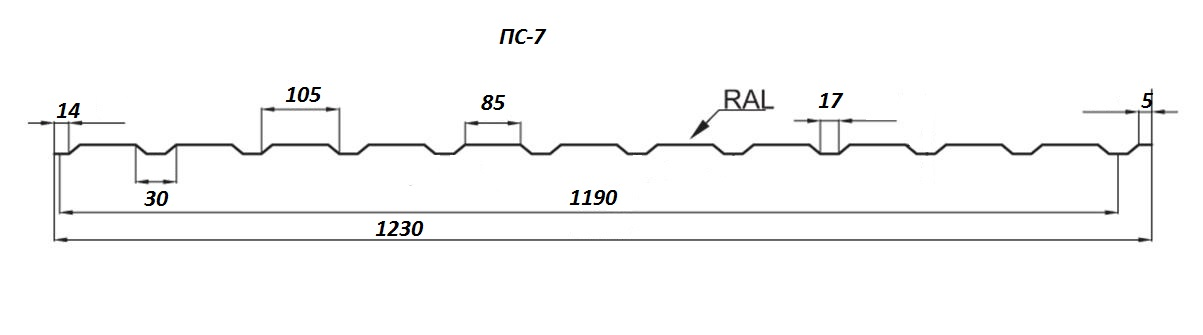 Лобова планка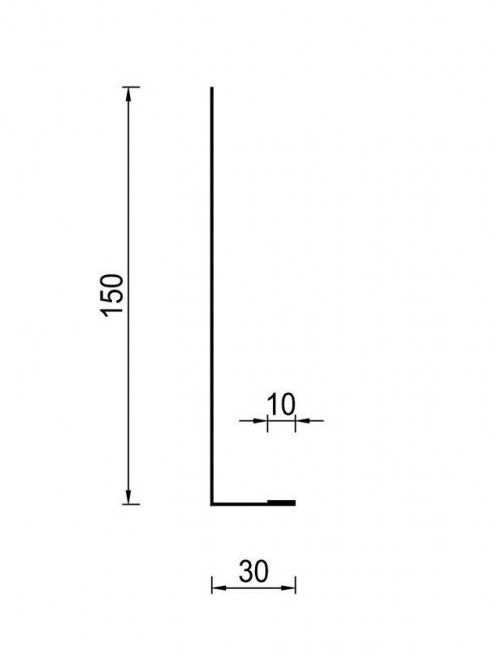 Вітрова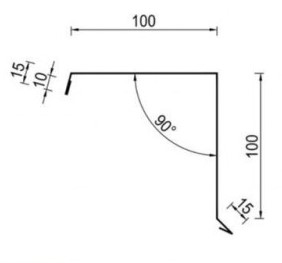 2. Місце поставки товару (дислокація) та кількість:  4 ДПРЗ ГУ ДСНС  України у Львівській області вул. Б. Хмельницького, 30, м. Червоноград, Червоноградський район, Львівської області, 801003. Якісні характеристики:Якість товарів повинна відповідати вимогам ДСТУ 8802:2018 Вироби з тонколистової сталі із захисно-декоративним покриттям для будівництва, та іншим чинним нормативним документам (ГОСТ, ДСТУ, ТУ тощо), які діють на момент проведення процедури закупівлі, далі – на строк виконання угоди. Неякісний товар підлягає обов’язковій заміні, але всі витрати пов’язані із заміною товару несе постачальник.4. Витрати які Учасник  включає в ціну товару:Ціна включає в себе всі витрати на транспортування, навантаження та розвантаження, страхування та інші витрати, сплату податків і зборів тощо.5. Загальні умови поставки товарів:5.1. При поставці товару  повинні надаватися  супровідні документи, що підтверджують його походження, якість, відповідність державним стандартам. При прийомі товару, обсяг  товару має  відповідати обсягу,  який зазначена у супровідних документах.  Приймання Товару за кількістю і якістю здійснюється представником Замовника.5.2. На запропонований товар під час його транспортування, виробництва, тощо повинні застосовуватися заходи із захисту довкілля, передбачені законодавством України.5.3. Доставка та розвантаження товару  здійснюється  за  рахунок  та  силами Постачальника.Увага!На виконання розпоряджень КАБІНЕТУ МІНІСТРІВ УКРАЇНИ  ,,Про пропозиції щодо застосування персональних спеціальних економічних та інших обмежувальних заходів”, у зв’язку з агресією Російської Федерації проти України у військовій, економічній, енергетичній та інформаційній сфері, окупацією частини території України, сприянням терористичній діяльності на території України, порушенням прав і свобод громадян України, інтересів суспільства та держави, що створюють реальні та потенційні загрози національній безпеці, суверенітету і територіальній цілісності України, відповідно до частини першої статті 5 Закону України ,,Про санкції” з урахуванням Рішень Ради національної безпеки і оборони України, затвердженні відповідними Указами Президента України: заборонено здійснення державних закупівель товарів, робіт і послуг у юридичних осіб - резидентів Російської Федерації та інших держав, визначених у вищезазначених нормативно-правових актів.Додаток 5Учасник ___________________________________________(найменування підприємства)Цінова пропозиція на закупівлю:(надається окремим файлом)ДК 021:2015: 44110000-4: Конструкційні матеріали(Листи металеві та вироби з них)Повне найменування учасника __________________________________________________Код за ЄДРПОУ, РНОКПП: ________________________________________________________ІПН, № свідоцтва або № витягу____________________________________________Юридична адреса:_______________________________________________________Фактична адреса:_________________________________________________________Телефон/факс, електронна пошта  ___________________________________________Уповноважена особа учасника процедури закупівлі щодо підпису договору (посада, прізвище, ім’я по батькові, телефон): _________________________________________Документ, на підставі якого діє уповноважена особа та підписує договори (статут та/або довіреність, тощо): _________________________________________________________Інформація про реквізити банківського рахунку, за якими буде здійснюватися оплата за договором:________________________________________________________________Контактна особа учасника процедури закупівлі щодо процедури закупівлі (посада, прізвище, ім’я по батькові, телефон): __________________________________________Вивчивши тендерну документацію та технічні вимоги, маємо можливість та погоджуємося виконати вимоги Замовника та Договору на умовах, зазначених у цій пропозиції, за цінами, вказаними в таблиці на суму _______________________________________ грн. (з ПДВ)*1. Ціна включає витрати на страхування, транспортування, сплату податків і зборів (обов’язкових платежів). Ціна зазначається у гривнях з ПДВ.2. У разі визначення нас переможцем та прийняття рішення про намір укласти договір про закупівлю, ми візьмемо на себе зобов'язання виконати всі умови, передбачені договором.3. Ми погоджуємося дотримуватися умов цієї пропозиції протягом 60 днів із дати кінцевого строку подання тендерних пропозицій.4. Ми погоджуємося з умовами, що Ви можете відхилити нашу чи всі пропозиції, згідно з умовами тендерної документації, та розуміємо, що Ви не обмежені у прийнятті будь-якої іншої пропозиції з більш вигідними для Вас умовами.5. Ми розуміємо та погоджуємося, що Ви можете відмінити процедуру закупівлі у разі наявності обставин для цього згідно із Законом.6. Якщо нас визначено переможцем торгів, ми беремо на себе зобов’язання підписати договір із замовником не пізніше ніж через 15 днів з дня прийняття рішення про намір укласти договір про закупівлю та не раніше ніж через 5 днів з дати оприлюднення на веб-порталі Уповноваженого органу повідомлення про намір укласти договір про закупівлю. 7. Зазначеним нижче підписом ми підтверджуємо повну, безумовну і беззаперечну згоду з усіма умовами проведення процедури закупівлі, визначеними в тендерній документації.8. Умови оплати – оплата проводиться Замовником шляхом перерахування коштів протягом 10 робочих днів з моменту підписання акту прийому-передачі. 9. Термін надання послуг – протягом 5-х робочих днів з моменту підписання Договору купівлі.10. Гарантія виробника___________________________ (вказати гарантійний термін).Посада, прізвище, ініціали, власноручний підпис уповноваженої особи Учасника, завірені печаткою                 (у разі її використання)Увага!!* У разі надання пропозицій Учасником - неплатником ПДВ або якщо предмет закупівлі не обкладається ПДВ, то такі пропозиції надаються без врахування ПДВ та у графі «Загальна вартість, грн., з ПДВ» зазначається ціна без ПДВ, про що Учасником робиться відповідна позначка.Примітка: вартість за одиницю та загальну вартість пропозиції потрібно заповнювати у гривнях, зазначаючи цифрове значення, яке має не більше двох знаків після комиДодаток 6   ПРОЕКТ Договору №                                                        купівлі - продажуукладений за результатами відкритих торгів з особливостями, проведених _________2023 року (надається окремим файлом)м. Червоноград      		          	                                     		,, ___” ________  2023 р.4 Державний пожежно-рятувальний загін Головного управління Державної служби України з надзвичайних ситуацій у Львівській області в особі начальника Скрібенця Олексія Васильовича, що діє на підставі Положення (далі Покупець), з однієї сторони та_________________________________________________________, яке є ________________________________, іменоване надалі ,,Постачальник”, в особі ___________________________________, що діє на підставі _____________________________, з іншої сторони, разом Сторони, уклали цей Договір, що іменується надалі ,,Договір”, про наступне: I. ПРЕДМЕТ ДОГОВОРУ          1.1. Постачальник зобов'язується поставити Товар, в порядку та на умовах, визначених у Договорі, а саме: ДК 021:2015, ДК 021:2015: 44110000-4: Конструкційні матеріали (Листи металеві та вироби з них), Покупець зобов'язується прийняти вказаний Товар і сплатити за нього узгоджену грошову суму.1.2. Найменування, одиниці виміру і загальна кількість Товару, його номенклатура, ціна і терміні поставки зазначено в Специфікації до Договору (далі – ,,Специфікація”), яка є його невід’ємною частиною.II. ЯКІСТЬ  ТОВАРУ2.1. Якість, комплектність, вимоги до Товару повинні відповідати ГОСТу, ДСТУ ТУ та/або ТУ що встановлюють вимоги до його якості, технічним параметрам, зазначеним в Специфікації, та умовам Договору.2.2. Вимоги щодо якості, приймання і маркування Товару встановлюються згідно з відповідними стандартами.2.3. Товар повинен бути новим та таким, що не був у використанні.2.4. Постачальник повинен поставити   Покупцю   Товар,  якість    якого   відповідає ДСТУ та/або технічним умовам заводу виробника. Покупець зобов'язаний засвідчити якість Товару, який постачається, належними товаросупровідними документами.                2.5. На Товар, що постачається, діє гарантійний термін експлуатації  згідно із  технічною документацією. Постачальник гарантує якість товарів в цілому. 2.6. Постачальник зобов’язуєтеся за свій рахунок  протягом 5 днів усунути дефекти поставленого Товару, виявлені при поставці та протягом гарантійного терміну, або замінити Товар, якщо не доведе, що дефекти виникли внаслідок порушення Покупцем правил експлуатації або зберігання Товару. У разі усунення дефектів в Товарі, гарантійний термін експлуатації подовжується на той час, на протязі якого він не експлуатувався через даний дефект, і при заміні Товару гарантійний термін обчислюється наново від дня заміни.Визначення характеру і причини пошкодження, або непридатності Товару встановлюється на підставі акту технічної експертизи, складеного сторонами.2.7. Покупець має право відмовитись від прийняття Товару у разі невідповідності його якості, технічного стану і комплектації.2.8. Вартість тари та упаковки входить у вартість продукції, якщо інше не вказано у специфікації до даного договору.2.9. Завантаження, розвантаження та доставка товару до місця поставки здійснюється Постачальником за власний рахунок.III. ЦІНА ДОГОВОРУ3.1. Сума Договору складає: _____________ грн. (_____________________________копійок), у тому числі ПДВ ___________ грн. (_____________________________ копійок).  3.2. Ціна за кожну одиницю Товару встановлена в національній валюті України і зазначена в Специфікації №1 до Договору.3.3. В ціну Товару включені витрати, пов'язані з тарою (упаковкою), маркуванням і доставкою Покупцю.IV. ПОРЯДОК ЗДІЙСНЕННЯ ОПЛАТИ4.1. Покупець сплачує вартість Товару за ціною, зазначеною в Специфікації №1, в Національній валюті України шляхом банківського переказу на розрахунковий рахунок Постачальника. 4.2. Оплата  за отриманий  Товар проводиться Покупцем шляхом перерахування коштів протягом 10-х робочих днів з моменту отримання узгодженої партії Товару. 4.3. У випадку невиконання Покупцем умов оплати за Договором, внаслідок відсутності цільового фінансування таких видатків, Покупець звільняється від відповідальності щодо сплати будь-яких господарських санкцій (пеня, штраф тощо), пов'язаних з недотриманням термінів оплати Товару.V. ПОСТАВКА ТА ПРИЙМАННЯ ТОВАРУ ЗА ЯКІСТЮ І КІЛЬКІСТЮ5.1. Строк поставки Товару зазначений в Специфікації. За погодженням з Покупцем, допускається як дострокова поставка так і поставка Товару партіями. 5.2. Доставка Товару здійснюється на умовах DDP (станція або склад Покупця згідно Правил ІНКОТЕРМС-2020)  протягом 5-х робочих днів з моменту підписання даного Договору.5.3. Датою постачання вважається дата, яка вказана Покупцем на товаро супроводжу-вальних документах, наданих Постачальником, при його прийманні.         5.4. Місце поставки товару: 4 ДПРЗ ГУ ДСНС  України у Львівській області вул.                Б. Хмельницького, 30, м. Червоноград, Червоноградського району,  Львівської області, 80100.5.5. Ризик випадкового знищення або випадкового пошкодження Товару переходить до Покупця з моменту його отримання.5.6. Постачальник гарантує Покупцю, що Товар, який поставляється, вільний від претензій третіх осіб.5.7. Приймання Товару здійснюється безпосередньо Покупцем на його складі, у відповідності до супровідних документів.5.8. Приймання Товару за якістю та кількістю здійснюється відповідно до порядку, встановленого наступними нормативними документами:– ,,Інструкція про порядок приймання продукції виробничо-технічного призначення і товарів народного споживання за кількістю ”, затверджена постановою Держарбітражу при Раді Міністрів СРСР від 15.06.65 № П-6 з наступними змінами та доповненнями.–,,Інструкція про порядок приймання продукції виробничо-технічного призначення і товарів народного споживання за якістю ”, затверджена постановою Держарбітражу при Раді Міністрів СРСР від 25.04.66 № П-7 з наступними змінами та доповненнями.5.9. Якщо, під час приймання Товару буде встановлено, що поставлений Товар за своїми технічними характеристиками або наявній супровідній технічній документації не відповідає нормам, правилам і стандартам, Покупець  має право в односторонньому порядку відмовитись від подальшого приймання такого Товару та повернути його Постачальнику без будь-яких фінансових наслідків для себе.5.10. У випадку виявлення недостачі (некомплектності) Товару або поставки неякісного Товару, Постачальник зобов’язаний до поставити (доукомплектувати) відсутню кількість Товару або замінити його на якісний.5.11. Право власності на Товар переходить від Постачальника до Покупця з моменту підписання Сторонами акту приймання-передачі, який підтверджує виконання Постачальником свого зобов’язання щодо поставки Товару. Акт приймання-передачі зі сторони.VI. ПРАВА ТА ОБОВ'ЯЗКИ СТОРІН6.1. Покупець зобов'язаний:6.1.1. Своєчасно та в повному обсязі сплачувати вартість поставленого Товару;6.1.2. Приймати поставлений Товар у відповідності до умов Договору. 6.2. Покупець має право: 6.2.1. Достроково розірвати Договір у разі невиконання зобов'язань Постачальником, повідомивши про це останнього не менш ніж за 5 календарних днів; 6.2.2. Контролювати поставку Товару (включаючи його виробництво) в порядку та у строки, встановлені Договором;6.2.3. Зменшувати обсяги закупівлі товару та загальну вартість Договору залежно від реального фінансування. У такому разі Сторони вносять відповідні зміни до Договору;6.2.4. У разі не поставки Товару в строки, обумовлені Договором, Покупець має право відмовитися від подальшого виконання Договору в односторонньому порядку, повідомивши про це Постачальника. 6.3. Постачальник зобов'язаний: 6.3.1. Забезпечити поставку Товару у строки, встановлені Договором. 6.3.2. Забезпечити відповідність якості Товару, що поставляється, умовам Договору. 6.3.3. Якщо протягом гарантійного строку будуть виявлені недоліки поставленого Товару і Покупець письмово повідомить про них Постачальника, Постачальник зобов'язаний за свій рахунок протягом 2 днів здійснити заміну дефектного Товару на Товар відповідної якості.6.4. Постачальник має право: 6.4.1. Своєчасно та в повному обсязі отримувати плату за поставлений Товар; 6.4.2. За погодженням з Покупцем здійснювати дострокову поставку та поставку Товару партіями.VII. ВІДПОВІДАЛЬНІСТЬ СТОРІН7.1. У разі невиконання або неналежного виконання своїх зобов'язань за Договором Сторони несуть відповідальність, передбачену чинним законодавством України та Договором. 7.2. За неналежне виконання умов Договору Замовник має право в односторонньому порядку розірвати даний договір повідомивши про це Виконавця за 5 календарних днів.7.3. За порушення строку поставки Товару за Договором Постачальник зобов’язаний сплатити Покупцю пеню в розмірі 0,1 % вартості не поставленого в строк Товару за кожний день прострочення (включно з днем фактичної поставки, відповідно до видаткової накладної), але не більше 30% вартості несвоєчасно поставленого Товару. Нарахування штрафних санкцій здійснюється за весь період прострочення виконання зобов’язання. За прострочення поставки Товару понад 30 днів Постачальник додатково сплачує штраф у розмірі 7% вартості несвоєчасно поставленого Товару.7.4. Постачальник за Договором несе відповідальність за якість Товару. Якщо поставлений Товар не відповідає за якістю стандартам, іншій документації або умовам Договору, а також у випадку  недопоставки Товару, Постачальник зобов'язаний власними силами і за свій рахунок здійснити заміну неякісного Товару або допоставити  Товар у 2-х денний термін. Якщо Постачальник не здійснив заміну невідповідного Товару у зазначений термін, Покупець має право вимагати сплати Постачальником штрафу в розмірі 20% від вартості Товару невідповідної якості.7.5. У разі односторонньої відмови Постачальника від виконання своїх зобов’язань по Договору, Постачальник зобов’язаний відшкодувати Покупцю усі завдані збитки, пов’язані з неналежним виконанням договору.7.6. Завдані збитки стягуються у повному обсязі, додатково до штрафних санкцій. Сплата штрафних санкцій та відшкодування збитків не звільняє винну Сторону від виконання договірних зобов'язань в натурі, якщо інше прямо не передбачено чинним в Україні законодавством.VIII. ОБСТАВИНИ НЕПЕРЕБОРНОЇ СИЛИ8.1. Сторони звільняються від відповідальності за невиконання або неналежне виконання зобов'язань за Договором у разі виникнення обставин непереборної сили, які не існували під час укладання Договору та виникли поза волею Сторін (аварія, катастрофа, стихійне лихо, епідемія, епізоотія, війна тощо). 8.2. Сторона, що не може виконувати зобов'язання за Договором унаслідок дії обставин непереборної сили, повинна не пізніше ніж протягом 10 днів з моменту їх виникнення повідомити про це іншу Сторону в письмовій формі. 8.3. Виникнення обставин непереборної сили та строк їх дії підтверджується висновком Торгово-Промислової Палати України.8.4. У разі коли строк дії обставин непереборної сили продовжується більше ніж 180 днів, кожна зі Сторін у встановленому порядку має право розірвати Договір.8.5. Цей Договір укладається Сторонами в умовах дії воєнного стану, введеного Указом Президента України від 24 лютого 2022 року № 64/2022 ,,Про введення воєнного стану в Україні”, затвердженого Законом України від 24 лютого 2022 року № 2102-IX (зі змінами, внесеними Указом від 14 березня 2022 року № 133/2022, затвердженим Законом України від 15 березня 2022 року № 2119-IX, Указом від 18 квітня 2022 року № 259/2022, затвердженим Законом України від 21 квітня 2022 року № 2212-IX, Указом від 17 травня 2022 року № 341/2022, затвердженим Законом України від 22 травня 2022 року № 2263-IX, Указом від 12 серпня 2022 року № 573/2022, затвердженим Законом України від 15 серпня 2022 року № 2500-IX, Указом від 7 листопада 2022 року № 757/2022, затвердженим Законом України від 16 листопада 2022 року № 2738-IX, Указом від 6 лютого 2023 року № 58/2023, затвердженим Законом України від 7 лютого 2023 року № 2915-IX, та Указом від 1 травня 2023 року № 254/2023, затвердженим Законом України від 2 травня 2023 року № 3057-IX), з наступними змінами відповідно до Указу Президента України від 26.07.2023р. № 451/2023 ,,Про продовження строку дії воєнного стану в Україні”, затвердженим Законом України від 27 липня 2023 року № 3275-IX, тому військовий стан в Україні та/або військові дії на території сторін цього Договору не є підставою для застосування обставин форс-мажору та звільнення від обов’язку виконання своїх зобов’язань за цим Договором його Сторонами. У разі продовження воєнного стану, обставини визначені у п. 8.5. Договору будуть продовжено на відповідний період.IX. ВИРІШЕННЯ СПОРІВ9.1. У випадку виникнення спорів або розбіжностей Сторони зобов'язуються вирішувати їх шляхом переговорів та взаємних консультацій. 9.2. У разі недосягнення Сторонами згоди спори (розбіжності) вирішуються у судовому порядку, передаються у відповідний Господарський суд України за місцем знаходження відповідача, з дотриманням претензійного порядку врегулювання спору.Х. СТРОК ДІЇ ДОГОВОРУ10.1. Цей Договір набирає чинності з моменту його підписання та скріплення печатками обома сторонами і діє до 30 листопада 2023р., а  в частині зобов’язань – до повного і належного їх виконання.10.2. Договір складений і підписаний у двох примірниках, що мають однакову юридичну силу.10.3. Закінчення терміну дії цього Договору не звільняє Сторони від відповідальності за його порушення, яке мало місце під час дії терміну цього Договору, та виконання діючих зобов'язань.ХІ. АНТИКОРУПЦІЙНІ ЗАСТЕРЕЖЕННЯ11.1. Сторони підтверджують, що під час виконання зобов'язань за цим Договором Сторони, а також їх афілійовані особи, та працівники зобов’язуються:- дотримуватись чинного законодавства України та відповідних міжнародно-правових актів щодо запобігання, виявлення та протидії корупції, а також запобігання та протидії легалізації (відмиванню) доходів, одержаних злочинним шляхом; - вживати всіх можливих заходів, які є необхідними та достатніми для запобігання, виявлення та протидії корупції у своїй діяльності;- не пропонувати, не обіцяти, не надавати, не приймати пропозицій, обіцянок чи надання неправомірної вигоди (грошових коштів або іншого майна, переваг, пільг, послуг, нематеріальних активів, будь-якої іншої вигоди нематеріального чи негрошового характеру) прямо або опосередковано будь-яким особам/від будь-яких осіб за вчинене або не вчинене особою будь-яких дій з метою отримання неправомірної вигоди (обіцянки неправомірної вигоди) від таких осіб. 11.2. У разі виникнення у Сторони підозр, що відбулося або може відбутися порушення будь-яких антикорупційних умов, Сторона зобов'язується повідомити про це іншу Сторону в письмовій формі. Після письмового повідомлення відповідна Сторона має право призупинити виконання зобов'язань за цим Договором до отримання підтвердження, що порушення не відбулося або не відбудеться.У письмовому повідомленні Сторона зобов'язана зазначити факти або надати матеріали, які достовірно підтверджують або дають підставу припускати, що відбулося або може відбутися порушення будь-яких положень антикорупційних умов Сторонами, їх афілійованими особами, працівниками, що виражається в діях, які кваліфікуються законодавством України як давання/одержання хабара, комерційний підкуп, а також діях, які порушують вимоги законодавства України та міжнародних актів щодо протидії легалізації (відмиванню) доходів, одержаних злочинним шляхом.11.3. Зазначене у цьому розділі антикорупційне застереження є істотною умовою цього Договору відповідно до частини першої статті 638 Цивільного кодексу України.XIІ. ІНШІ УМОВИ12.1. Якщо одне з положень Договору втратило силу, то це не впливає на дійсність інших положень.12.2. Після укладення Договору всі попередні договори, переговори, листування за ним, протоколи про наміри та будь-які інші усні або письмові домовленості Сторін з питань, які мають відношення до Договору, втрачають юридичну силу. 12.3. Сторони несуть повну відповідальність за правильне зазначення реквізитів у Договорі. У разі зміни місцезнаходження, поштової адреси, інших реквізитів однієї зі Сторін за Договором, остання зобов'язана повідомити іншу Сторону протягом 5 днів із дня змін шляхом направлення листа-повідомлення. У разі не надходження у вказаний у Договорі термін, винна Сторона відшкодовує іншій Стороні всі понесені у зв'язку з цим збитки.                                          XIIІ. ДОДАТКИ ДО ДОГОВОРУ13.1. Специфікація, додаткові угоди та додатки до Договору є його невід’ємною частиною і мають юридичну силу за умови укладення їх у письмовій формі, підписання їх повноважними особами і скріплення печатками обох Сторін.XIV. МІСЦЕЗНАХОДЖЕННЯ ТА БАНКІВСЬКІ ТЕКВІЗИТИ СТОРІНСпецифікація  № 1до Договору №  023/_____   від _____  ___________2023р. на поставку ТоваруУмови розрахунків: Оплата  за отриманий  Товар проводиться Покупцем шляхом перерахування коштів протягом 10-х робочих днів з моменту отримання узгодженої партії Товару на розрахунковий рахунок Постачальника.Умови постачання: Доставка Товару здійснюється на умовах DDP (станція або склад Покупця згідно Правил ІНКОТЕРМС-2020)  протягом 5-х робочих днів з моменту підписання даного Договору. Місце поставки товару: 4 ДПРЗ ГУ ДСНС  України у Львівській області  вул. Б. Хмельницького, 30, м. Червоноград, Червоноградського району,  Львівської області, 80100..Дана специфікація складена в двох примірниках, які мають однакову юридичну силу та є невід’ємною частиною цього Договору. **У разі внесення змін до істотних умов договору про закупівлю у випадках, передбачених частиною п’ятою  статті 41 Закону України «Про публічні закупівлі» від 25.12.2015 р. №922-VIII (в новій редакції), замовник обов’язково оприлюднює повідомлення про внесення змін до договору про закупівлю. ПРИМІРНА Форма – лист підтвердження згоди щодо умов проекту договору(надається окремим файлом)                                                                                         Начальнику 4 ДПРЗГУ ДСНС України  у Львівській області                                                               Олексію СКРІБЕНЕЦЮЛист підтвердженнящодо ,,умов проекту договору”	Ми ___________________________________ (повне найменування учасника) цим листом повідомляємо про нашу згоду з всіма умовами проекту договору згідно тендерної документації (оголошення _____________)                   _______________________                    ________________        ____________________                    Дата                                                  Підпис                   Прізвище та ініціалиДодаток 7Документи для підтвердження відсутності підстав визначених в ст. 17 Закону, які повинен подати переможець процедури закупівлі через електронну систему закупівель у строк, що не перевищує чотири дні з дати оприлюднення на веб-порталі Уповноваженого органу повідомлення про намір укласти договір.Звертаємо увагу!!!Переможець процедури закупівлі під час укладення договору про закупівлю повинен надати:1) відповідну інформацію та документи про право підписання договору про закупівлю;2) копію ліцензії або документа дозвільного характеру (у разі їх наявності) на провадження певного виду господарської діяльності, якщо отримання дозволу або ліцензії на провадження такого виду діяльності передбачено законом.У разі якщо переможцем процедури закупівлі є об’єднання учасників, копія ліцензії або дозволу надається одним з учасників такого об’єднання учасників.ЗАТВЕРДЖЕНОРІШЕННЯМ УПОВНОВАЖЕНОЇ ОСОБИПротокол № 37  від   ,, 09  ”  жовтня  2023 рокуІ. Загальні положенняІ. Загальні положенняІ. Загальні положенняІ. Загальні положення1223 1Терміни, які вживаються в тендерній документаціїТерміни, які вживаються в тендерній документації        Тендерну документацію розроблено відповідно до вимог Закону України ,,Про публічні закупівлі” (далі - Закон) та ,,Особливостей здійснення публічних закупівель товарів, робіт і послуг для замовників, передбачених Законом України “Про публічні закупівлі”, на період дії правового режиму воєнного стану в Україні та протягом 90 днів з дня його припинення або скасування», затверджених постановою Кабінету міністрів України від 12.10.2022 №1178 (далі – Особливості). Терміни вживаються у значенні, наведеному в Законі та Особливостях. Тендерна документація формується замовником відповідно до вимог статті 22 Закону з урахуванням Особливостей. 2Інформація про замовника торгівІнформація про замовника торгівІнформація про замовника торгів2.1Повне найменуванняПовне найменування4 ДЕРЖАВНИЙ ПОЖЕЖНО – РЯТУВАЛЬНИЙ ЗАГІН ГОЛОВНОГО УПРАВЛІННЯ ДЕРЖАВНОЇ СЛУЖБИ УКРАЇНИ З НАДЗВИЧАНИХ СИТУАЦІЙ У ЛЬВІВСЬКІЙ ОБЛАСТІ2.2МісцезнаходженняМісцезнаходженнявул. Б. Хмельницького, 30, м. Червоноград, Червоноградський район, Львівської області, 801002.3Посадова особа замовника, уповноважена здійснювати зв'язок з учасникамиПосадова особа замовника, уповноважена здійснювати зв'язок з учасникамиуповноважена особи з проведення процедур закупівель –                   Хмизь Роман Ярославович тел. 0676791257                                                            - електронна адреса – 4dprz@lv.dsns.gov.ua 3Процедура закупівліПроцедура закупівліВідкриті торги з особливостями 4Інформація про предмет закупівліІнформація про предмет закупівліІнформація про предмет закупівлі4.1Назва предмета закупівліНазва предмета закупівліЛисти металеві та вироби з нихДК 021:2015: 44110000-4: Конструкційні матеріали4.2Опис окремої частини (частин) предмета закупівлі (лота), щодо якої можуть бути подані тендерні пропозиціїОкремих частин предмету закупівлі не визначено. Пропозиція подається щодо предмету закупівлі в цілому.Опис до предмету закупівлі визначено у Додатку 4 Технічне завданняОкремих частин предмету закупівлі не визначено. Пропозиція подається щодо предмету закупівлі в цілому.Опис до предмету закупівлі визначено у Додатку 4 Технічне завдання4.3Місце, кількість, обсяг поставки товарів (надання послуг, виконання робіт)4 ДПРЗ ГУ ДСНС  України у Львівській області, за адресою: вул. Б. Хмельницького, 30, м. Червоноград, Червоноградський район, Львівської області, 801004 ДПРЗ ГУ ДСНС  України у Львівській області, за адресою: вул. Б. Хмельницького, 30, м. Червоноград, Червоноградський район, Львівської області, 801005Строк закупівлі товару    Протягом 5-х робочих днів з моменту підписання Договору купівлі.    Протягом 5-х робочих днів з моменту підписання Договору купівлі.6Недискримінація учасниківВітчизняні та іноземні учасники всіх форм власності та організаційно-правових форм беруть участь у процедурах закупівель на рівних умовах. Окрім! На виконання розпоряджень КАБІНЕТУ МІНІСТРІВ УКРАЇНИ ,,Про пропозиції щодо застосування персональних спеціальних економічних та інших обмежувальних заходів”, у зв’язку з агресією Російської Федерації проти України у військовій, економічній, енергетичній та інформаційній сфері, окупацією частини території України, сприянням терористичній діяльності на території України, порушенням прав і свобод громадян України, інтересів суспільства та держави, що створюють реальні та потенційні загрози національній безпеці, суверенітету і територіальній цілісності України, відповідно до частини першої статті 5 Закону України ,,Про санкції” з урахуванням Рішень Ради національної безпеки і оборони України, затвердженні відповідними Указами Президента України: заборонено здійснення державних закупівель товарів, робіт і послуг у юридичних осіб - резидентів Російської Федерації та інших держав, визначених у вищезазначених нормативно-правових актів.Вітчизняні та іноземні учасники всіх форм власності та організаційно-правових форм беруть участь у процедурах закупівель на рівних умовах. Окрім! На виконання розпоряджень КАБІНЕТУ МІНІСТРІВ УКРАЇНИ ,,Про пропозиції щодо застосування персональних спеціальних економічних та інших обмежувальних заходів”, у зв’язку з агресією Російської Федерації проти України у військовій, економічній, енергетичній та інформаційній сфері, окупацією частини території України, сприянням терористичній діяльності на території України, порушенням прав і свобод громадян України, інтересів суспільства та держави, що створюють реальні та потенційні загрози національній безпеці, суверенітету і територіальній цілісності України, відповідно до частини першої статті 5 Закону України ,,Про санкції” з урахуванням Рішень Ради національної безпеки і оборони України, затвердженні відповідними Указами Президента України: заборонено здійснення державних закупівель товарів, робіт і послуг у юридичних осіб - резидентів Російської Федерації та інших держав, визначених у вищезазначених нормативно-правових актів.7Інформація про валюту, у якій повинно бути розраховано та зазначено ціну тендерної пропозиціїВалютою тендерної пропозиції є гривня.У разі якщо учасником процедури закупівлі є нерезидент, учасник  має право зазначити ціну тендерної пропозиції у доларах США, або євро.При розкритті тендерних пропозицій ціна такої тендерної пропозиції перераховується у гривні за офіційним курсом до гривні до доларів США або євро, установленим Національним банком України на дату розкриття тендерних пропозицій.Валютою тендерної пропозиції є гривня.У разі якщо учасником процедури закупівлі є нерезидент, учасник  має право зазначити ціну тендерної пропозиції у доларах США, або євро.При розкритті тендерних пропозицій ціна такої тендерної пропозиції перераховується у гривні за офіційним курсом до гривні до доларів США або євро, установленим Національним банком України на дату розкриття тендерних пропозицій.8Інформація  про  мову (мови),  якою  (якими) повинно  бути  складено тендерні пропозиції   Усі документи, що мають відношення до тендерної пропозиції та підготовлені безпосередньо учасником для участі у цій процедурі закупівлі,  викладаються українською мовою.* Примітка:У разі надання учасником у складі тендерної пропозиції будь-яких документів іноземною мовою, виданих органами державної влади, підприємствами/установами/ організаціями, такі документи повинні бути перекладені українською мовою та обов’язково завірені підписом і печаткою (у разі її використання) учасника, або бюро перекладів/перекладачем, або нотаріусом. (відповідальність за якість та достовірність перекладу несе учасник).Не перекладаються документи, текст яких викладено іноземною мовою з одночасним його викладенням українською мовою та інші друковані джерела літературної інформації: буклети, паспорти на обладнання, інструкції з експлуатації обладнання тощо.   Усі документи, що мають відношення до тендерної пропозиції та підготовлені безпосередньо учасником для участі у цій процедурі закупівлі,  викладаються українською мовою.* Примітка:У разі надання учасником у складі тендерної пропозиції будь-яких документів іноземною мовою, виданих органами державної влади, підприємствами/установами/ організаціями, такі документи повинні бути перекладені українською мовою та обов’язково завірені підписом і печаткою (у разі її використання) учасника, або бюро перекладів/перекладачем, або нотаріусом. (відповідальність за якість та достовірність перекладу несе учасник).Не перекладаються документи, текст яких викладено іноземною мовою з одночасним його викладенням українською мовою та інші друковані джерела літературної інформації: буклети, паспорти на обладнання, інструкції з експлуатації обладнання тощо.9Інформація про прийняття чи неприйняття до розгляду тендерної пропозиції, ціна якої є вищою, ніж очікувана вартість предмета закупівлі, визначена замовником в оголошенні про проведення відкритих торгівЗамовник не приймає до розгляду тендерні пропозиції, ціни яких є вищими ніж очікувана вартість предмета, визначена замовником в оголошенні про проведення відкритих торгів.Замовник не приймає до розгляду тендерні пропозиції, ціни яких є вищими ніж очікувана вартість предмета, визначена замовником в оголошенні про проведення відкритих торгів.ІІ. Порядок внесення змін та надання роз’яснень до тендерної документаціїІІ. Порядок внесення змін та надання роз’яснень до тендерної документаціїІІ. Порядок внесення змін та надання роз’яснень до тендерної документаціїІІ. Порядок внесення змін та надання роз’яснень до тендерної документації1Процедура надання роз’яснень щодо тендерної документаціїФізична/юридична особа має право не пізніше ніж за три дні до закінчення строку подання тендерної пропозиції звернутися через електронну систему закупівель до замовника за роз’ясненнями щодо тендерної документації та/або звернутися до замовника з вимогою щодо усунення порушення під час проведення тендеру. Усі звернення за роз’ясненнями та звернення щодо усунення порушення автоматично оприлюднюються в електронній системі закупівель без ідентифікації особи, яка звернулася до замовника. Замовник повинен протягом трьох днів з дати їх оприлюднення надати роз’яснення на звернення шляхом оприлюднення його в електронній системі закупівель. Замовник має право з власної ініціативи або у разі усунення порушень вимог законодавства у сфері публічних закупівель, викладених у висновку органу державного фінансового контролю відповідно до статті 8 Закону, або за результатами звернень, або на підставі рішення органу оскарження внести зміни до тендерної документації. У разі внесення змін до тендерної документації строк для подання тендерних пропозицій продовжується замовником в електронній системі закупівель таким чином, щоб з моменту внесення змін до тендерної документації до закінчення кінцевого строку подання тендерних пропозицій залишалося не менше чотирьох днів.Зміни, що вносяться замовником до тендерної документації, розміщуються та відображаються в електронній системі закупівель у вигляді нової редакції тендерної документації додатково до початкової редакції тендерної документації. Замовник разом із змінами до тендерної документації в окремому документі оприлюднює перелік змін, що вносяться. Зміни до тендерної документації у машинозчитувальному форматі розміщуються в електронній системі закупівель протягом одного дня з дати прийняття рішення про їх внесення.У разі несвоєчасного надання замовником роз’яснень щодо змісту тендерної документації електронна система закупівель автоматично зупиняє перебіг відкритих торгів.Для поновлення перебігу відкритих торгів замовник повинен розмістити роз’яснення щодо змісту тендерної документації в електронній системі закупівель з одночасним продовженням строку подання тендерних пропозицій не менш як на чотири дні.Фізична/юридична особа має право не пізніше ніж за три дні до закінчення строку подання тендерної пропозиції звернутися через електронну систему закупівель до замовника за роз’ясненнями щодо тендерної документації та/або звернутися до замовника з вимогою щодо усунення порушення під час проведення тендеру. Усі звернення за роз’ясненнями та звернення щодо усунення порушення автоматично оприлюднюються в електронній системі закупівель без ідентифікації особи, яка звернулася до замовника. Замовник повинен протягом трьох днів з дати їх оприлюднення надати роз’яснення на звернення шляхом оприлюднення його в електронній системі закупівель. Замовник має право з власної ініціативи або у разі усунення порушень вимог законодавства у сфері публічних закупівель, викладених у висновку органу державного фінансового контролю відповідно до статті 8 Закону, або за результатами звернень, або на підставі рішення органу оскарження внести зміни до тендерної документації. У разі внесення змін до тендерної документації строк для подання тендерних пропозицій продовжується замовником в електронній системі закупівель таким чином, щоб з моменту внесення змін до тендерної документації до закінчення кінцевого строку подання тендерних пропозицій залишалося не менше чотирьох днів.Зміни, що вносяться замовником до тендерної документації, розміщуються та відображаються в електронній системі закупівель у вигляді нової редакції тендерної документації додатково до початкової редакції тендерної документації. Замовник разом із змінами до тендерної документації в окремому документі оприлюднює перелік змін, що вносяться. Зміни до тендерної документації у машинозчитувальному форматі розміщуються в електронній системі закупівель протягом одного дня з дати прийняття рішення про їх внесення.У разі несвоєчасного надання замовником роз’яснень щодо змісту тендерної документації електронна система закупівель автоматично зупиняє перебіг відкритих торгів.Для поновлення перебігу відкритих торгів замовник повинен розмістити роз’яснення щодо змісту тендерної документації в електронній системі закупівель з одночасним продовженням строку подання тендерних пропозицій не менш як на чотири дні. 2Унесення змін до тендерної документаціїЗамовник має право з власної ініціативи або у разі усунення порушень законодавства у сфері публічних закупівель, викладених у висновку органу державного фінансового контролю відповідно до статті 8 Закону, або за результатами звернень, або на підставі рішення органу оскарження внести зміни до тендерної документації. У разі внесення змін до тендерної документації строк для подання тендерних пропозицій продовжується замовником в електронній системі закупівель таким чином, щоб з моменту внесення змін до тендерної документації до закінчення кінцевого строку подання тендерних пропозицій залишалося не менше семи днів. Зміни, що вносяться замовником до тендерної документації, розміщуються та відображаються в електронній системі закупівель у вигляді нової редакції тендерної документації додатково до початкової редакції тендерної документації. Замовник разом із змінами до тендерної документації в окремому документі оприлюднює перелік змін, що вносяться.Зазначена інформація оприлюднюється замовником відповідно до статті 10 Закону.Замовник має право з власної ініціативи або у разі усунення порушень законодавства у сфері публічних закупівель, викладених у висновку органу державного фінансового контролю відповідно до статті 8 Закону, або за результатами звернень, або на підставі рішення органу оскарження внести зміни до тендерної документації. У разі внесення змін до тендерної документації строк для подання тендерних пропозицій продовжується замовником в електронній системі закупівель таким чином, щоб з моменту внесення змін до тендерної документації до закінчення кінцевого строку подання тендерних пропозицій залишалося не менше семи днів. Зміни, що вносяться замовником до тендерної документації, розміщуються та відображаються в електронній системі закупівель у вигляді нової редакції тендерної документації додатково до початкової редакції тендерної документації. Замовник разом із змінами до тендерної документації в окремому документі оприлюднює перелік змін, що вносяться.Зазначена інформація оприлюднюється замовником відповідно до статті 10 Закону.ІІІ. Інструкція з підготовки тендерної пропозиціїІІІ. Інструкція з підготовки тендерної пропозиціїІІІ. Інструкція з підготовки тендерної пропозиціїІІІ. Інструкція з підготовки тендерної пропозиції1Зміст і спосіб подання тендерної пропозиції    Тендерна пропозиція подається в електронному вигляді шляхом заповнення електронних форм з окремими полями, у яких зазначається інформація про ціну, інформація від учасника/об’єднання учасників процедури закупівлі про його відповідність кваліфікаційним критеріям, наявність/відсутність підстав, установлених у ст. 17 Закону, та шляхом завантаження необхідних документів, що вимагаються замовником у цій тендерній документації згідно із законодавством, а саме:Перелік документів на підтвердження повноваження службової (посадової) особи учасника представляти його інтереси під час проведення процедури, підписувати тендерну пропозицію (документи тендерної пропозиції), а також інформацію та документи, що підтверджують правомочність службової (посадової) особи/осіб учасника на укладання та підписання договору про закупівлю, установчі та інші документи які подає учасник у складі тендерної пропозиції (згідно ДОДАТКУ 1);Інформація та документи, що підтверджують відповідність учасника кваліфікаційним критеріям (згідно ДОДАТКУ 2);Інформація щодо відповідності учасника вимогам, визначеним у статті 17 Закону (згідно ДОДАТКУ 3);Інформація про необхідні технічні, якісні та кількісні характеристики предмета закупівлі, відповідна технічну специфікацію (згідно ДОДАТКУ 4);Цінова пропозиція (згідно ДОДАТКУ 5);Завірений учасником Проект договору та лист погодження зі всіма умовами договору (згідно ДОДАТКУ 6);Документи які вимагаються від переможця процедури закупівлі:Перелік документів для переможця процедури закупівель, що надаються для підтвердження відсутності підстав визначених у ст. 17 Закону, (згідно ДОДАТКУ 7);     Документи тендерної пропозиції завантажуються в електронну систему закупівель у вигляді скан-копій документів (файли з розширенням «..pdf.», «..jpeg.», тощо), зміст та вигляд яких повинен бути придатним для перегляду (форма, доступна для візуального сприйняття, чіткий та розбірливий текст) та відповідати оригіналам або сканованим паперовим копіям оригіналів відповідних документів, згідно яких виготовляються такі скан-копії.                                                                      Документи, що складаються учасником, повинні бути оформлені належним чином у відповідності до вимог чинного законодавства в частині дотримання письмової форми документу, складеного суб’єктом господарювання, в тому числі із зазначенням посади, власноручного підпису учасника або уповноваженої особи учасника, її ім’я та прізвища та завірені печаткою учасника (в разі її використання).       Використання аналога власноручного підпису та печатки (в разі її використання) на документах (факсимільного відтворення підпису та печатки за допомогою засобів механічного або іншого копіювання, іншого аналога власноручного підпису) у складі тендерної пропозиції, допускається лише у разі надання у складі тендерної пропозиції письмової згоди учасника/уповноваженої особи учасника, у якій має міститися зразок відповідних аналогів підпису та печатки.       Замовник не вимагає від учасників засвідчувати документи (матеріали та інформацію), що подаються у складі тендерної пропозиції, печаткою та підписом уповноваженої особи, якщо такі документи (матеріали та інформація) надані у формі електронного документа через електронну систему закупівель із накладанням кваліфікованого електронного підпису.        Під час використання електронної системи закупівель з метою подання тендерних пропозицій та їх оцінки, документи та дані створюються та подаються з урахуванням вимог законів України "Про електронні документи та електронний документообіг" та "Про електронні довірчі послуги", тобто тендерна пропозиція у будь-якому випадку повинна містити накладений удосконалений електронний підпис (УЕП) або кваліфікований електронний підпис (КЕП) фізичної особи, яка є учасником /уповноваженої особи учасника процедури закупівлі, повноваження якої щодо підпису документів тендерної пропозиції підтверджуються відповідно до поданих документів, що вимагаються згідно Додатку 1 цієї документації (для нерезидентів – у разі наявності).        Замовник перевіряє КЕП/УЕП учасника на сайті центрального засвідчувального органу за посиланням https://czo.gov.ua/verify.                                      Під час перевірки КЕП/УЕП повинні відображатися назва організації (установи) учасника (для юридичних осіб), код ЄДРПОУ чи РНОКПП, прізвище та ініціали особи, уповноваженої на підписання тендерної пропозиції (власника ключа). У випадку відсутності даної інформації учасник вважається таким, що не відповідає встановленим абзацом першим частини третьої статті 22 Закону вимогам до учасника відповідно до законодавства та його пропозицію буде відхилено на підставі підпункту 2 пункту 1 частини1 статті 31 Закону.       Тендерна пропозиція учасника надається з урахуванням статей 3, 32, 34 Конституції України, Закону України ,,Про захист персональних даних” від 01.06.2010р. № 2297-VI (зі змінами). Факт надання тендерної пропозиції учасником – юридичною, фізичною особою чи ФОП, що є розпорядником персональних даних, вважається підтвердженням наявності у неї права на обробку персональних даних, а також надання такого права замовнику, як одержувачу зазначених персональних даних від імені суб’єкта (володільця). Відповідальність за неправомірну передачу замовнику персональних даних, а також їх обробку, несе виключно учасник, що подав тендерну пропозицію.       Кожен учасник має право подати тільки одну тендерну пропозицію (у тому числі до визначеної в тендерній документації частини предмета закупівлі (лота) (у разі здійснення закупівлі за лотами).       У разі якщо тендерна пропозиція подається об’єднанням учасників, до неї обов’язково включається документ про створення такого об’єднання та рішення АМКУ про погодження установчих документів та статуту об’єднання учасників.       Документи, що не передбачені законодавством для учасників - юридичних, фізичних осіб, у тому числі фізичних осіб - підприємців, не подаються ними у складі тендерної пропозиції. Відсутність документів, що не передбачені законодавством для учасників - юридичних, фізичних осіб, у тому числі фізичних осіб - підприємців, у складі тендерної пропозиції, не може бути підставою для її відхилення замовником.       Ціною тендерної пропозиції вважається сума, зазначена учасником у його тендерній пропозиції як загальна сума, за яку він погоджується виконати умови закупівлі згідно вимог замовника, в тому числі з урахуванням технічних, якісних та кількісних характеристик предмету закупівлі, всіх умов виконання договору, та з урахуванням сум належних податків та зборів, що мають бути сплачені учасником.       У разі визначення  переможцем Учасника за кількома лотами, може бути укладений один договір про закупівлю з одним і тим самим Учасником.    Тендерна пропозиція подається в електронному вигляді шляхом заповнення електронних форм з окремими полями, у яких зазначається інформація про ціну, інформація від учасника/об’єднання учасників процедури закупівлі про його відповідність кваліфікаційним критеріям, наявність/відсутність підстав, установлених у ст. 17 Закону, та шляхом завантаження необхідних документів, що вимагаються замовником у цій тендерній документації згідно із законодавством, а саме:Перелік документів на підтвердження повноваження службової (посадової) особи учасника представляти його інтереси під час проведення процедури, підписувати тендерну пропозицію (документи тендерної пропозиції), а також інформацію та документи, що підтверджують правомочність службової (посадової) особи/осіб учасника на укладання та підписання договору про закупівлю, установчі та інші документи які подає учасник у складі тендерної пропозиції (згідно ДОДАТКУ 1);Інформація та документи, що підтверджують відповідність учасника кваліфікаційним критеріям (згідно ДОДАТКУ 2);Інформація щодо відповідності учасника вимогам, визначеним у статті 17 Закону (згідно ДОДАТКУ 3);Інформація про необхідні технічні, якісні та кількісні характеристики предмета закупівлі, відповідна технічну специфікацію (згідно ДОДАТКУ 4);Цінова пропозиція (згідно ДОДАТКУ 5);Завірений учасником Проект договору та лист погодження зі всіма умовами договору (згідно ДОДАТКУ 6);Документи які вимагаються від переможця процедури закупівлі:Перелік документів для переможця процедури закупівель, що надаються для підтвердження відсутності підстав визначених у ст. 17 Закону, (згідно ДОДАТКУ 7);     Документи тендерної пропозиції завантажуються в електронну систему закупівель у вигляді скан-копій документів (файли з розширенням «..pdf.», «..jpeg.», тощо), зміст та вигляд яких повинен бути придатним для перегляду (форма, доступна для візуального сприйняття, чіткий та розбірливий текст) та відповідати оригіналам або сканованим паперовим копіям оригіналів відповідних документів, згідно яких виготовляються такі скан-копії.                                                                      Документи, що складаються учасником, повинні бути оформлені належним чином у відповідності до вимог чинного законодавства в частині дотримання письмової форми документу, складеного суб’єктом господарювання, в тому числі із зазначенням посади, власноручного підпису учасника або уповноваженої особи учасника, її ім’я та прізвища та завірені печаткою учасника (в разі її використання).       Використання аналога власноручного підпису та печатки (в разі її використання) на документах (факсимільного відтворення підпису та печатки за допомогою засобів механічного або іншого копіювання, іншого аналога власноручного підпису) у складі тендерної пропозиції, допускається лише у разі надання у складі тендерної пропозиції письмової згоди учасника/уповноваженої особи учасника, у якій має міститися зразок відповідних аналогів підпису та печатки.       Замовник не вимагає від учасників засвідчувати документи (матеріали та інформацію), що подаються у складі тендерної пропозиції, печаткою та підписом уповноваженої особи, якщо такі документи (матеріали та інформація) надані у формі електронного документа через електронну систему закупівель із накладанням кваліфікованого електронного підпису.        Під час використання електронної системи закупівель з метою подання тендерних пропозицій та їх оцінки, документи та дані створюються та подаються з урахуванням вимог законів України "Про електронні документи та електронний документообіг" та "Про електронні довірчі послуги", тобто тендерна пропозиція у будь-якому випадку повинна містити накладений удосконалений електронний підпис (УЕП) або кваліфікований електронний підпис (КЕП) фізичної особи, яка є учасником /уповноваженої особи учасника процедури закупівлі, повноваження якої щодо підпису документів тендерної пропозиції підтверджуються відповідно до поданих документів, що вимагаються згідно Додатку 1 цієї документації (для нерезидентів – у разі наявності).        Замовник перевіряє КЕП/УЕП учасника на сайті центрального засвідчувального органу за посиланням https://czo.gov.ua/verify.                                      Під час перевірки КЕП/УЕП повинні відображатися назва організації (установи) учасника (для юридичних осіб), код ЄДРПОУ чи РНОКПП, прізвище та ініціали особи, уповноваженої на підписання тендерної пропозиції (власника ключа). У випадку відсутності даної інформації учасник вважається таким, що не відповідає встановленим абзацом першим частини третьої статті 22 Закону вимогам до учасника відповідно до законодавства та його пропозицію буде відхилено на підставі підпункту 2 пункту 1 частини1 статті 31 Закону.       Тендерна пропозиція учасника надається з урахуванням статей 3, 32, 34 Конституції України, Закону України ,,Про захист персональних даних” від 01.06.2010р. № 2297-VI (зі змінами). Факт надання тендерної пропозиції учасником – юридичною, фізичною особою чи ФОП, що є розпорядником персональних даних, вважається підтвердженням наявності у неї права на обробку персональних даних, а також надання такого права замовнику, як одержувачу зазначених персональних даних від імені суб’єкта (володільця). Відповідальність за неправомірну передачу замовнику персональних даних, а також їх обробку, несе виключно учасник, що подав тендерну пропозицію.       Кожен учасник має право подати тільки одну тендерну пропозицію (у тому числі до визначеної в тендерній документації частини предмета закупівлі (лота) (у разі здійснення закупівлі за лотами).       У разі якщо тендерна пропозиція подається об’єднанням учасників, до неї обов’язково включається документ про створення такого об’єднання та рішення АМКУ про погодження установчих документів та статуту об’єднання учасників.       Документи, що не передбачені законодавством для учасників - юридичних, фізичних осіб, у тому числі фізичних осіб - підприємців, не подаються ними у складі тендерної пропозиції. Відсутність документів, що не передбачені законодавством для учасників - юридичних, фізичних осіб, у тому числі фізичних осіб - підприємців, у складі тендерної пропозиції, не може бути підставою для її відхилення замовником.       Ціною тендерної пропозиції вважається сума, зазначена учасником у його тендерній пропозиції як загальна сума, за яку він погоджується виконати умови закупівлі згідно вимог замовника, в тому числі з урахуванням технічних, якісних та кількісних характеристик предмету закупівлі, всіх умов виконання договору, та з урахуванням сум належних податків та зборів, що мають бути сплачені учасником.       У разі визначення  переможцем Учасника за кількома лотами, може бути укладений один договір про закупівлю з одним і тим самим Учасником.2Забезпечення тендерної пропозиціїНе вимагається;Не вимагається;3Умови повернення чи неповернення забезпечення тендерної пропозиціїНе передбачено;Не передбачено;4Строк, протягом якого тендерні пропозиції є дійсними   Тендерні пропозиції вважаються дійсними протягом 60 днів із дати кінцевого строку подання тендерних пропозицій. До закінчення цього строку замовник має право вимагати від учасників продовження строку дії тендерних пропозицій.Учасник має право:відхилити таку вимогу, не втрачаючи при цьому наданого ним забезпечення тендерної пропозиції;погодитися з вимогою та продовжити строк дії поданої ним тендерної пропозиції та наданого забезпечення тендерної пропозиції.   Тендерні пропозиції вважаються дійсними протягом 60 днів із дати кінцевого строку подання тендерних пропозицій. До закінчення цього строку замовник має право вимагати від учасників продовження строку дії тендерних пропозицій.Учасник має право:відхилити таку вимогу, не втрачаючи при цьому наданого ним забезпечення тендерної пропозиції;погодитися з вимогою та продовжити строк дії поданої ним тендерної пропозиції та наданого забезпечення тендерної пропозиції.5Кваліфікаційні критерії до учасників та вимоги, установлені статтею 17 ЗаконуЗамовник вимагає від учасників торгів подання ними документально підтвердженої інформації про їх відповідність кваліфікаційним критеріям відповідно до статті 16, та відсутності підстав, встановленим статтею 17 Закону (за винятком пунктів 1 і 7 частини першої статті 17 Закону), зокрема:Інформація та документи, що підтверджують відповідність учасника кваліфікаційним критеріям відповідно до статті 16, надається учасниками торгів по формі (згідно ДОДАТКУ 2 цієї тендерної документації*)      *Вимоги, щодо документального підтвердження інформації про відповідність учасників кваліфікаційним критеріям відповідно до статті 16 встановлюються індивідуально до кожної процедури закупівлі, з урахуванням специфіки предмета закупівлі.Замовник приймає рішення про відмову учаснику в участі у процедурі закупівлі та зобов’язаний відхилити тендерну пропозицію учасника в разі, якщо:замовник має незаперечні докази того, що учасник процедури закупівлі пропонує, дає або погоджується дати прямо чи опосередковано будь-якій службовій (посадовій) особі замовника, іншого державного органу винагороду в будь-якій формі (пропозиція щодо найму на роботу, цінна річ, послуга тощо) з метою вплинути на прийняття рішення щодо визначення переможця процедури закупівлі або застосування замовником певної процедури закупівлі;відомості про юридичну особу, яка є учасником процедури закупівлі, внесено до Єдиного державного реєстру осіб, які вчинили корупційні або пов’язані з корупцією правопорушення;службову (посадову) особу учасника процедури закупівлі, яку уповноважено учасником представляти його інтереси під час проведення процедури закупівлі, фізичну особу, яка є учасником, було притягнуто згідно із законом до відповідальності за вчинення корупційного правопорушення або правопорушення, пов’язаного з корупцією;суб’єкт господарювання (учасник) протягом останніх трьох років притягувався до відповідальності за порушення, передбачене пунктом 4 частини другої статті 6, пунктом 1 статті 50 Закону України "Про захист економічної конкуренції", у вигляді вчинення антиконкурентних узгоджених дій, що стосуються спотворення результатів тендерів;фізична особа, яка є учасником процедури закупівлі, була засуджена за кримінальне правопорушення, вчинене з корисливих мотивів (зокрема, пов’язане з хабарництвом та відмиванням коштів), судимість з якої не знято або не погашено у встановленому законом порядку;службова (посадова) особа учасника процедури закупівлі, яка підписала тендерну пропозицію, була засуджена за кримінальне правопорушення, вчинене з корисливих мотивів (зокрема, пов’язане з хабарництвом, шахрайством та відмиванням коштів), судимість з якої не знято або не погашено у встановленому законом порядку;тендерна пропозиція подана учасником конкурентної процедури закупівлі, який є пов’язаною особою з іншими учасниками процедури закупівлі та/або з уповноваженою особою (особами), та/або з керівником замовника;учасник процедури закупівлі визнаний у встановленому законом порядку банкрутом та стосовно нього відкрита ліквідаційна процедура;у Єдиному державному реєстрі юридичних осіб, фізичних осіб - підприємців та громадських формувань відсутня інформація, передбачена пунктом 9 частини другої статті 9 Закону України "Про державну реєстрацію юридичних осіб, фізичних осіб - підприємців та громадських формувань" (крім нерезидентів);юридична особа, яка є учасником процедури закупівлі (крім нерезидентів), не має антикорупційної програми чи уповноваженого з реалізації антикорупційної програми, якщо вартість закупівлі товару (товарів), послуги (послуг) або робіт дорівнює чи перевищує 20 мільйонів гривень (у тому числі за лотом);учасник процедури закупівлі є особою, до якої застосовано санкцію у виді заборони на здійснення у неї публічних закупівель товарів, робіт і послуг згідно із Законом України "Про санкції";службова (посадова) особа учасника процедури закупівлі, яку уповноважено учасником представляти його інтереси під час проведення процедури закупівлі, фізичну особу, яка є учасником, було притягнуто згідно із законом до відповідальності за вчинення правопорушення, пов’язаного з використанням дитячої праці чи будь-якими формами торгівлі людьми;замовник може прийняти рішення про відмову учаснику в участі у процедурі закупівлі та може відхилити тендерну пропозицію учасника в разі, якщо учасник процедури закупівлі не виконав свої зобов’язання за раніше укладеним договором про закупівлю з цим самим замовником, що призвело до його дострокового розірвання, і було застосовано санкції у вигляді штрафів та/або відшкодування збитків - протягом трьох років з дати дострокового розірвання такого договору.       Учасник процедури закупівлі, що перебуває в обставинах, зазначених вище у, може надати підтвердження вжиття заходів для доведення своєї надійності, незважаючи на наявність відповідної підстави для відмови в участі у процедурі закупівлі. Для цього учасник (суб’єкт господарювання) повинен довести, що він сплатив або зобов’язався сплатити відповідні зобов’язання та відшкодування завданих збитків.       Якщо замовник вважає таке підтвердження достатнім, учаснику не може бути відмовлено в участі в процедурі закупівлі.       Замовник не вимагає документального підтвердження інформації про відповідність підставам, встановленим статтею 17 Закону, у разі якщо така інформація є публічною, що оприлюднена у формі відкритих даних згідно із Законом України  "Про доступ до публічної інформації", та/або міститься у відкритих єдиних державних реєстрах, доступ до яких є вільним.      Інформація про відсутність підстав, визначених у частинах першій і другій статті 17, надається учасниками згідно ДОДАТКУ 3;      Спосіб документального підтвердження та перелік документів для переможця процедури закупівель, для підтвердження відсутності підстав визначених у ст. 17 Закону, надаються згідно ДОДАТКУ 8;ВАЖЛИВО!!!Звертаємо увагу переможця процедури закупівлі на імперативну вимогу ч. 6 статті 17 Закону, де зазначено, що переможець процедури закупівлі у строк, що не перевищує десяти днів з дати оприлюднення в електронній системі закупівель повідомлення про намір укласти договір про закупівлю, повинен надати замовнику документи шляхом оприлюднення їх в електронній системі закупівель, що підтверджують відсутність підстав, визначених п. 2, 3, 5, 6, 8, 12 і 13 частини першої та частиною другою  статті 17 Закону.Замовник вимагає від учасників торгів подання ними документально підтвердженої інформації про їх відповідність кваліфікаційним критеріям відповідно до статті 16, та відсутності підстав, встановленим статтею 17 Закону (за винятком пунктів 1 і 7 частини першої статті 17 Закону), зокрема:Інформація та документи, що підтверджують відповідність учасника кваліфікаційним критеріям відповідно до статті 16, надається учасниками торгів по формі (згідно ДОДАТКУ 2 цієї тендерної документації*)      *Вимоги, щодо документального підтвердження інформації про відповідність учасників кваліфікаційним критеріям відповідно до статті 16 встановлюються індивідуально до кожної процедури закупівлі, з урахуванням специфіки предмета закупівлі.Замовник приймає рішення про відмову учаснику в участі у процедурі закупівлі та зобов’язаний відхилити тендерну пропозицію учасника в разі, якщо:замовник має незаперечні докази того, що учасник процедури закупівлі пропонує, дає або погоджується дати прямо чи опосередковано будь-якій службовій (посадовій) особі замовника, іншого державного органу винагороду в будь-якій формі (пропозиція щодо найму на роботу, цінна річ, послуга тощо) з метою вплинути на прийняття рішення щодо визначення переможця процедури закупівлі або застосування замовником певної процедури закупівлі;відомості про юридичну особу, яка є учасником процедури закупівлі, внесено до Єдиного державного реєстру осіб, які вчинили корупційні або пов’язані з корупцією правопорушення;службову (посадову) особу учасника процедури закупівлі, яку уповноважено учасником представляти його інтереси під час проведення процедури закупівлі, фізичну особу, яка є учасником, було притягнуто згідно із законом до відповідальності за вчинення корупційного правопорушення або правопорушення, пов’язаного з корупцією;суб’єкт господарювання (учасник) протягом останніх трьох років притягувався до відповідальності за порушення, передбачене пунктом 4 частини другої статті 6, пунктом 1 статті 50 Закону України "Про захист економічної конкуренції", у вигляді вчинення антиконкурентних узгоджених дій, що стосуються спотворення результатів тендерів;фізична особа, яка є учасником процедури закупівлі, була засуджена за кримінальне правопорушення, вчинене з корисливих мотивів (зокрема, пов’язане з хабарництвом та відмиванням коштів), судимість з якої не знято або не погашено у встановленому законом порядку;службова (посадова) особа учасника процедури закупівлі, яка підписала тендерну пропозицію, була засуджена за кримінальне правопорушення, вчинене з корисливих мотивів (зокрема, пов’язане з хабарництвом, шахрайством та відмиванням коштів), судимість з якої не знято або не погашено у встановленому законом порядку;тендерна пропозиція подана учасником конкурентної процедури закупівлі, який є пов’язаною особою з іншими учасниками процедури закупівлі та/або з уповноваженою особою (особами), та/або з керівником замовника;учасник процедури закупівлі визнаний у встановленому законом порядку банкрутом та стосовно нього відкрита ліквідаційна процедура;у Єдиному державному реєстрі юридичних осіб, фізичних осіб - підприємців та громадських формувань відсутня інформація, передбачена пунктом 9 частини другої статті 9 Закону України "Про державну реєстрацію юридичних осіб, фізичних осіб - підприємців та громадських формувань" (крім нерезидентів);юридична особа, яка є учасником процедури закупівлі (крім нерезидентів), не має антикорупційної програми чи уповноваженого з реалізації антикорупційної програми, якщо вартість закупівлі товару (товарів), послуги (послуг) або робіт дорівнює чи перевищує 20 мільйонів гривень (у тому числі за лотом);учасник процедури закупівлі є особою, до якої застосовано санкцію у виді заборони на здійснення у неї публічних закупівель товарів, робіт і послуг згідно із Законом України "Про санкції";службова (посадова) особа учасника процедури закупівлі, яку уповноважено учасником представляти його інтереси під час проведення процедури закупівлі, фізичну особу, яка є учасником, було притягнуто згідно із законом до відповідальності за вчинення правопорушення, пов’язаного з використанням дитячої праці чи будь-якими формами торгівлі людьми;замовник може прийняти рішення про відмову учаснику в участі у процедурі закупівлі та може відхилити тендерну пропозицію учасника в разі, якщо учасник процедури закупівлі не виконав свої зобов’язання за раніше укладеним договором про закупівлю з цим самим замовником, що призвело до його дострокового розірвання, і було застосовано санкції у вигляді штрафів та/або відшкодування збитків - протягом трьох років з дати дострокового розірвання такого договору.       Учасник процедури закупівлі, що перебуває в обставинах, зазначених вище у, може надати підтвердження вжиття заходів для доведення своєї надійності, незважаючи на наявність відповідної підстави для відмови в участі у процедурі закупівлі. Для цього учасник (суб’єкт господарювання) повинен довести, що він сплатив або зобов’язався сплатити відповідні зобов’язання та відшкодування завданих збитків.       Якщо замовник вважає таке підтвердження достатнім, учаснику не може бути відмовлено в участі в процедурі закупівлі.       Замовник не вимагає документального підтвердження інформації про відповідність підставам, встановленим статтею 17 Закону, у разі якщо така інформація є публічною, що оприлюднена у формі відкритих даних згідно із Законом України  "Про доступ до публічної інформації", та/або міститься у відкритих єдиних державних реєстрах, доступ до яких є вільним.      Інформація про відсутність підстав, визначених у частинах першій і другій статті 17, надається учасниками згідно ДОДАТКУ 3;      Спосіб документального підтвердження та перелік документів для переможця процедури закупівель, для підтвердження відсутності підстав визначених у ст. 17 Закону, надаються згідно ДОДАТКУ 8;ВАЖЛИВО!!!Звертаємо увагу переможця процедури закупівлі на імперативну вимогу ч. 6 статті 17 Закону, де зазначено, що переможець процедури закупівлі у строк, що не перевищує десяти днів з дати оприлюднення в електронній системі закупівель повідомлення про намір укласти договір про закупівлю, повинен надати замовнику документи шляхом оприлюднення їх в електронній системі закупівель, що підтверджують відсутність підстав, визначених п. 2, 3, 5, 6, 8, 12 і 13 частини першої та частиною другою  статті 17 Закону.6Інформація про технічні, якісні та кількісні характеристики предмета закупівліУчасники процедури закупівлі повинні надати у складі тендерних пропозицій інформацію та документи, які підтверджують відповідність тендерної пропозиції учасника технічним, якісним, кількісним та іншим вимогам до предмета закупівлі, установленим замовником  (згідно ДОДАТКУ 4)Якісні характеристики предмету закупівлі повинні відповідати встановленим/зареєстрованим нормативним актам (встановленим державним стандартам, зареєстрованим технічним умовам України тощо), які передбачають застосування заходів із захисту довкілля.                                                                                                                                  (надається окремим файлом!!!)Учасники процедури закупівлі повинні надати у складі тендерних пропозицій інформацію та документи, які підтверджують відповідність тендерної пропозиції учасника технічним, якісним, кількісним та іншим вимогам до предмета закупівлі, установленим замовником  (згідно ДОДАТКУ 4)Якісні характеристики предмету закупівлі повинні відповідати встановленим/зареєстрованим нормативним актам (встановленим державним стандартам, зареєстрованим технічним умовам України тощо), які передбачають застосування заходів із захисту довкілля.                                                                                                                                  (надається окремим файлом!!!)7Інформація про маркування, протоколи випробувань або сертифікати, що підтверджують відповідність предмета закупівлі встановленим замовником вимогам (у разі потреби)     Замовник може вимагати від учасників підтвердження того, що пропоновані ними товари, послуги чи роботи за своїми екологічними чи іншими характеристиками відповідають вимогам, установленим у тендерній документації. У разі встановлення екологічних чи інших характеристик товару, роботи чи послуги замовник повинен в тендерній документації зазначити, які маркування, протоколи випробувань або сертифікати можуть підтвердити відповідність предмета закупівлі таким   характеристикам.     Якщо учасник не має відповідних маркувань, протоколів випробувань чи сертифікатів і не має можливості отримати їх до закінчення кінцевого строку подання тендерних пропозицій із причин, від нього не залежних, він може подати технічний паспорт на підтвердження відповідності тим же об’єктивним критеріям. Замовник зобов’язаний розглянути технічний паспорт і визначити, чи справді він підтверджує відповідність установленим вимогам, із обґрунтуванням свого рішення.    Якщо замовник посилається в тендерній документації на конкретні маркування, протокол випробувань чи сертифікат, він зобов’язаний прийняти маркування, протоколи випробувань чи сертифікати, що підтверджують відповідність еквівалентним вимогам.     Замовник може вимагати від учасників підтвердження того, що пропоновані ними товари, послуги чи роботи за своїми екологічними чи іншими характеристиками відповідають вимогам, установленим у тендерній документації. У разі встановлення екологічних чи інших характеристик товару, роботи чи послуги замовник повинен в тендерній документації зазначити, які маркування, протоколи випробувань або сертифікати можуть підтвердити відповідність предмета закупівлі таким   характеристикам.     Якщо учасник не має відповідних маркувань, протоколів випробувань чи сертифікатів і не має можливості отримати їх до закінчення кінцевого строку подання тендерних пропозицій із причин, від нього не залежних, він може подати технічний паспорт на підтвердження відповідності тим же об’єктивним критеріям. Замовник зобов’язаний розглянути технічний паспорт і визначити, чи справді він підтверджує відповідність установленим вимогам, із обґрунтуванням свого рішення.    Якщо замовник посилається в тендерній документації на конкретні маркування, протокол випробувань чи сертифікат, він зобов’язаний прийняти маркування, протоколи випробувань чи сертифікати, що підтверджують відповідність еквівалентним вимогам.8Інформація про субпідрядника/співвиконавця (у випадку закупівлі робіт чи послуг)    Зазначена вимога не застосовується при закупівлі товару    Зазначена вимога не застосовується при закупівлі товару9Унесення змін або відкликання тендерної пропозиції учасником    Учасник процедури закупівлі має право внести зміни до своєї тендерної пропозиції або відкликати її до закінчення кінцевого строку її подання без втрати свого забезпечення тендерної пропозиції. Такі зміни або заява про відкликання тендерної пропозиції враховуються якщо вони отримані електронною системою закупівель до закінчення кінцевого строку подання тендерних пропозицій.    Учасник процедури закупівлі має право внести зміни до своєї тендерної пропозиції або відкликати її до закінчення кінцевого строку її подання без втрати свого забезпечення тендерної пропозиції. Такі зміни або заява про відкликання тендерної пропозиції враховуються якщо вони отримані електронною системою закупівель до закінчення кінцевого строку подання тендерних пропозицій.ІV. Подання та розкриття тендерної пропозиціїІV. Подання та розкриття тендерної пропозиціїІV. Подання та розкриття тендерної пропозиціїІV. Подання та розкриття тендерної пропозиції1Кінцевий строк подання тендерної пропозиції Кінцевий строк подання тендерних пропозицій: до ,, 12” год. ,,00” хв. ,, 17” жовтня 2023р. Отримана тендерна пропозиція автоматично вноситься до реєстру; Електронна система закупівель автоматично формує та надсилає повідомлення учаснику про отримання його пропозиції із зазначенням дати та часу. Електронна система закупівель повинна забезпечити можливість подання тендерної пропозиції всім особам на рівних умовах; Тендерні пропозиції, отримані електронною системою закупівель після закінчення строку подання, не приймаються та автоматично повертаються учасникам, які їх подали. Кінцевий строк подання тендерних пропозицій: до ,, 12” год. ,,00” хв. ,, 17” жовтня 2023р. Отримана тендерна пропозиція автоматично вноситься до реєстру; Електронна система закупівель автоматично формує та надсилає повідомлення учаснику про отримання його пропозиції із зазначенням дати та часу. Електронна система закупівель повинна забезпечити можливість подання тендерної пропозиції всім особам на рівних умовах; Тендерні пропозиції, отримані електронною системою закупівель після закінчення строку подання, не приймаються та автоматично повертаються учасникам, які їх подали.2Дата та час розкриття тендерної пропозиції  Розкриття тендерних пропозицій з інформацією та документами, що підтверджують відповідність учасника кваліфікаційним критеріям, та вимогам до предмета закупівлі, а також з інформацією та документами, що містять технічний опис предмета закупівлі, здійснюється автоматично електронною системою закупівель одразу після завершення електронного аукціону.    Не підлягає розкриттю інформація, що обґрунтовано визначена учасником як конфіденційна, у тому числі що містить персональні дані. Конфіденційною не може бути визначена інформація про запропоновану ціну, інші критерії оцінки, технічні умови, технічні специфікації та документи, що підтверджують відповідність кваліфікаційним критеріям відповідно до статті 16 цього Закону, і документи, що підтверджують відсутність підстав, установлених статтею 17 цього Закону.   У разі якщо оголошення про проведення конкурентної процедури закупівлі оприлюднюється відповідно до частини третьої статті 10 Закону, у день і час закінчення строку подання тендерних пропозицій, зазначених в оголошенні, електронною системою закупівель автоматично розкриваються всі файли тендерної пропозиції, крім інформації про ціну / приведену ціну тендерної пропозиції.  Розкриття тендерних пропозицій з інформацією та документами, що підтверджують відповідність учасника кваліфікаційним критеріям, та вимогам до предмета закупівлі, а також з інформацією та документами, що містять технічний опис предмета закупівлі, здійснюється автоматично електронною системою закупівель одразу після завершення електронного аукціону.    Не підлягає розкриттю інформація, що обґрунтовано визначена учасником як конфіденційна, у тому числі що містить персональні дані. Конфіденційною не може бути визначена інформація про запропоновану ціну, інші критерії оцінки, технічні умови, технічні специфікації та документи, що підтверджують відповідність кваліфікаційним критеріям відповідно до статті 16 цього Закону, і документи, що підтверджують відсутність підстав, установлених статтею 17 цього Закону.   У разі якщо оголошення про проведення конкурентної процедури закупівлі оприлюднюється відповідно до частини третьої статті 10 Закону, у день і час закінчення строку подання тендерних пропозицій, зазначених в оголошенні, електронною системою закупівель автоматично розкриваються всі файли тендерної пропозиції, крім інформації про ціну / приведену ціну тендерної пропозиції.V. Оцінка тендерної пропозиціїV. Оцінка тендерної пропозиціїV. Оцінка тендерної пропозиціїV. Оцінка тендерної пропозиції1Перелік критеріїв та методика оцінки тендерної пропозиції із зазначенням питомої ваги критерію4 ДПРЗ ГУ ДСНС Україну у Львівській обласні наголошує щодо неприйняття до розгляду тендерної пропозиції, ціна якої є вищою, ніж очікувана вартість предмета закупівлі, визначена в оголошенні про проведення відкритих торгів.Оцінка тендерних пропозицій проводиться електронною системою закупівель автоматично на основі критеріїв і методики оцінки, зазначених замовником у тендерній документації та шляхом застосування електронного аукціону.Оцінка тендерних пропозицій здійснюється на основі єдиного критерію – ціна тендерної пропозиції.Питома вага цінового критерію – 100 %.Методика оцінки:Оцінка тендерних пропозицій проводиться за цінами  тендерних пропозицій з врахування усіх податків та зборів (в тому числі податку на додану вартість (ПДВ), у разі якщо учасник є платником ПДВ).Найбільш економічно вигідною тендерною пропозицією визнається така, ціна якої є найнижча за результатами проведення електронного аукціону.Після оцінки пропозицій замовник розглядає тендерні пропозиції на відповідність вимогам тендерної документації з переліку учасників, починаючи з учасника, пропозиція якого за результатом оцінки визначена найбільш економічно вигідною. Строк розгляду тендерної пропозиції, яка за результатами оцінки визначена найбільш економічно вигідною, не повинен перевищувати п’яти робочих днів з дня визначення найбільш економічно вигідної пропозиції. Строк розгляду тендерної пропозиції може бути аргументовано продовжено замовником до 20 робочих днів. У разі продовження строку розгляду тендерної пропозиції замовник оприлюднює повідомлення в електронній системі закупівель.У разі відхилення тендерної пропозиції, що за результатами оцінки визначена найбільш економічно вигідною, замовник розглядає наступну тендерну пропозицію з переліку учасників, що вважається найбільш економічно вигідною.У разі якщо оголошення про проведення процедури закупівлі оприлюднюється відповідно до норм частини третьої статті 10 цього Закону, замовник розглядає тендерні пропозиції на відповідність технічним вимогам, визначеним у тендерній документації, та визначає відповідність учасників кваліфікаційним критеріям до проведення автоматичної оцінки тендерних пропозицій у строк, що не перевищує 20 робочих днів.За результатами розгляду складається протокол розгляду тендерних пропозицій за формою, встановленою Уповноваженим органом, та оприлюднюється замовником на веб-порталі Уповноваженого органу відповідно до статті 10 цього Закону. Після оприлюднення замовником протоколу розгляду тендерних пропозицій електронною системою закупівель автоматично розсилаються повідомлення всім учасникам тендеру та оприлюднюється перелік учасників, тендерні пропозиції яких не відхилені згідно з цим Законом. Дата і час проведення електронного аукціону визначаються електронною системою автоматично, але не раніше ніж через п’ять днів після оприлюднення протоколу розгляду тендерних пропозицій.Якщо за результатами розгляду тендерних пропозицій до оцінки допущено тендерні пропозиції менше ніж двох учасників, процедура закупівлі відміняється.Замовник та учасники не можуть ініціювати будь-які переговори з питань внесення змін до змісту або ціни поданої тендерної пропозиції.Замовник має право звернутися за підтвердженням інформації, наданої учасником, до органів державної влади, підприємств, установ, організацій відповідно до їх компетенції.У разі отримання достовірної інформації про невідповідність переможця процедури закупівлі вимогам кваліфікаційних критеріїв, підставам, установленим частиною першою статті 17 цього Закону, або факту зазначення у тендерній пропозиції будь-якої недостовірної інформації, що є суттєвою при визначенні результатів процедури закупівлі, замовник відхиляє тендерну пропозицію такого учасника.Ціна, запропонована учасником в тендерній пропозиції, повинна враховувати всі затрати пов’язані із сплатою податків, обов’язкових платежів, страхування, витрати пов’язані з отриманням необхідних дозволів та ліцензій тощо, згідно з запропонованими умовами поставки, відповідно до положень Цивільного та Господарського кодексів України, з урахуванням особливостей, визначених Законом, Інкотермс 2010.Розмір мінімального кроку пониження ціни під час електронного аукціону 0,5 відсотка.За результатами розгляду та оцінки тендерної пропозиції замовник визначає переможця процедури закупівлі та приймає рішення про намір укласти договір про закупівлю згідно з цим Законом.У разі якщо учасник стає переможцем декількох або всіх лотів, замовник може укласти один договір про закупівлю з переможцем, об’єднавши лоти.4 ДПРЗ ГУ ДСНС Україну у Львівській обласні наголошує щодо неприйняття до розгляду тендерної пропозиції, ціна якої є вищою, ніж очікувана вартість предмета закупівлі, визначена в оголошенні про проведення відкритих торгів.Оцінка тендерних пропозицій проводиться електронною системою закупівель автоматично на основі критеріїв і методики оцінки, зазначених замовником у тендерній документації та шляхом застосування електронного аукціону.Оцінка тендерних пропозицій здійснюється на основі єдиного критерію – ціна тендерної пропозиції.Питома вага цінового критерію – 100 %.Методика оцінки:Оцінка тендерних пропозицій проводиться за цінами  тендерних пропозицій з врахування усіх податків та зборів (в тому числі податку на додану вартість (ПДВ), у разі якщо учасник є платником ПДВ).Найбільш економічно вигідною тендерною пропозицією визнається така, ціна якої є найнижча за результатами проведення електронного аукціону.Після оцінки пропозицій замовник розглядає тендерні пропозиції на відповідність вимогам тендерної документації з переліку учасників, починаючи з учасника, пропозиція якого за результатом оцінки визначена найбільш економічно вигідною. Строк розгляду тендерної пропозиції, яка за результатами оцінки визначена найбільш економічно вигідною, не повинен перевищувати п’яти робочих днів з дня визначення найбільш економічно вигідної пропозиції. Строк розгляду тендерної пропозиції може бути аргументовано продовжено замовником до 20 робочих днів. У разі продовження строку розгляду тендерної пропозиції замовник оприлюднює повідомлення в електронній системі закупівель.У разі відхилення тендерної пропозиції, що за результатами оцінки визначена найбільш економічно вигідною, замовник розглядає наступну тендерну пропозицію з переліку учасників, що вважається найбільш економічно вигідною.У разі якщо оголошення про проведення процедури закупівлі оприлюднюється відповідно до норм частини третьої статті 10 цього Закону, замовник розглядає тендерні пропозиції на відповідність технічним вимогам, визначеним у тендерній документації, та визначає відповідність учасників кваліфікаційним критеріям до проведення автоматичної оцінки тендерних пропозицій у строк, що не перевищує 20 робочих днів.За результатами розгляду складається протокол розгляду тендерних пропозицій за формою, встановленою Уповноваженим органом, та оприлюднюється замовником на веб-порталі Уповноваженого органу відповідно до статті 10 цього Закону. Після оприлюднення замовником протоколу розгляду тендерних пропозицій електронною системою закупівель автоматично розсилаються повідомлення всім учасникам тендеру та оприлюднюється перелік учасників, тендерні пропозиції яких не відхилені згідно з цим Законом. Дата і час проведення електронного аукціону визначаються електронною системою автоматично, але не раніше ніж через п’ять днів після оприлюднення протоколу розгляду тендерних пропозицій.Якщо за результатами розгляду тендерних пропозицій до оцінки допущено тендерні пропозиції менше ніж двох учасників, процедура закупівлі відміняється.Замовник та учасники не можуть ініціювати будь-які переговори з питань внесення змін до змісту або ціни поданої тендерної пропозиції.Замовник має право звернутися за підтвердженням інформації, наданої учасником, до органів державної влади, підприємств, установ, організацій відповідно до їх компетенції.У разі отримання достовірної інформації про невідповідність переможця процедури закупівлі вимогам кваліфікаційних критеріїв, підставам, установленим частиною першою статті 17 цього Закону, або факту зазначення у тендерній пропозиції будь-якої недостовірної інформації, що є суттєвою при визначенні результатів процедури закупівлі, замовник відхиляє тендерну пропозицію такого учасника.Ціна, запропонована учасником в тендерній пропозиції, повинна враховувати всі затрати пов’язані із сплатою податків, обов’язкових платежів, страхування, витрати пов’язані з отриманням необхідних дозволів та ліцензій тощо, згідно з запропонованими умовами поставки, відповідно до положень Цивільного та Господарського кодексів України, з урахуванням особливостей, визначених Законом, Інкотермс 2010.Розмір мінімального кроку пониження ціни під час електронного аукціону 0,5 відсотка.За результатами розгляду та оцінки тендерної пропозиції замовник визначає переможця процедури закупівлі та приймає рішення про намір укласти договір про закупівлю згідно з цим Законом.У разі якщо учасник стає переможцем декількох або всіх лотів, замовник може укласти один договір про закупівлю з переможцем, об’єднавши лоти.2Аномально низька ціна     Згідно п. 3 ч. 1 ст. 1 Закону Аномально низька ціна тендерної пропозиції (далі - аномально низька ціна) - ціна/приведена ціна найбільш економічно вигідної пропозиції за результатами аукціону, яка є меншою на 40 або більше відсотків від середньоарифметичного значення ціни/приведеної ціни тендерних пропозицій інших учасників на початковому етапі аукціону, та/або є меншою на 30 або більше відсотків від наступної ціни/приведеної ціни тендерної пропозиції за результатами проведеного електронного аукціону. Аномально низька ціна визначається електронною системою закупівель автоматично за умови наявності не менше двох учасників, які подали свої тендерні пропозиції щодо предмета закупівлі або його частини (лота) у разі проведення закупівлі по лотам.Учасник, який надав найбільш економічно вигідну тендерну пропозицію, що є аномально низькою, повинен надати протягом одного робочого дня з дня визначення найбільш економічно вигідної тендерної пропозиції обґрунтування в довільній формі щодо цін або вартості відповідних товарів, робіт чи послуг пропозиції.Замовник може відхилити аномально низьку тендерну пропозицію, у разі якщо учасник не надав належного обґрунтування вказаної у ній ціни або вартості, та відхиляє аномально низьку тендерну пропозицію у разі ненадходження такого обґрунтування протягом строку, визначеного в частині чотирнадцятій статті 29 Закону.Обґрунтування аномально низької тендерної пропозиції може містити інформацію про:- досягнення економії завдяки застосованому технологічному процесу виробництва товарів, порядку надання послуг чи технології будівництва;- сприятливі умови, за яких учасник може поставити товари, надати послуги чи виконати роботи, зокрема спеціальна цінова пропозиція (знижка) учасника;- отримання учасником державної допомоги згідно із законодавством.     Згідно п. 3 ч. 1 ст. 1 Закону Аномально низька ціна тендерної пропозиції (далі - аномально низька ціна) - ціна/приведена ціна найбільш економічно вигідної пропозиції за результатами аукціону, яка є меншою на 40 або більше відсотків від середньоарифметичного значення ціни/приведеної ціни тендерних пропозицій інших учасників на початковому етапі аукціону, та/або є меншою на 30 або більше відсотків від наступної ціни/приведеної ціни тендерної пропозиції за результатами проведеного електронного аукціону. Аномально низька ціна визначається електронною системою закупівель автоматично за умови наявності не менше двох учасників, які подали свої тендерні пропозиції щодо предмета закупівлі або його частини (лота) у разі проведення закупівлі по лотам.Учасник, який надав найбільш економічно вигідну тендерну пропозицію, що є аномально низькою, повинен надати протягом одного робочого дня з дня визначення найбільш економічно вигідної тендерної пропозиції обґрунтування в довільній формі щодо цін або вартості відповідних товарів, робіт чи послуг пропозиції.Замовник може відхилити аномально низьку тендерну пропозицію, у разі якщо учасник не надав належного обґрунтування вказаної у ній ціни або вартості, та відхиляє аномально низьку тендерну пропозицію у разі ненадходження такого обґрунтування протягом строку, визначеного в частині чотирнадцятій статті 29 Закону.Обґрунтування аномально низької тендерної пропозиції може містити інформацію про:- досягнення економії завдяки застосованому технологічному процесу виробництва товарів, порядку надання послуг чи технології будівництва;- сприятливі умови, за яких учасник може поставити товари, надати послуги чи виконати роботи, зокрема спеціальна цінова пропозиція (знижка) учасника;- отримання учасником державної допомоги згідно із законодавством.3Виправлення невідповідностей в інформації та/або документахЯкщо замовником під час розгляду тендерної пропозиції учасника виявлено невідповідності в інформації та/або документах, що подані учасником у тендерній пропозиції та/або подання яких вимагалось тендерною документацією, він розміщує у строк, який не може бути меншим ніж два робочі дні до закінчення строку розгляду тендерних пропозицій, повідомлення з вимогою про усунення таких невідповідностей в електронній системі закупівель.       Замовник розміщує повідомлення з вимогою про усунення невідповідностей в інформації та/або документах:1) що підтверджують відповідність учасника процедури закупівлі кваліфікаційним критеріям відповідно до статті 16 Закону;2) на підтвердження права підпису тендерної пропозиції та/або договору про закупівлю.        Повідомлення з вимогою про усунення невідповідностей повинно містити наступну інформацію:1) перелік виявлених невідповідностей;2) посилання на вимогу (вимоги) тендерної документації, щодо яких виявлені невідповідності;3) перелік інформації та/або документів, які повинен подати учасник для усунення виявлених невідповідностей.        Замовник не може розміщувати щодо одного й того ж учасника процедури закупівлі більш ніж один раз повідомлення з вимогою про усунення невідповідностей в інформації та/або документах, що подані учасником у тендерній пропозиції.        Учасник процедури закупівлі виправляє невідповідності в інформації та/або документах, що подані ним у своїй тендерній пропозиції, виявлені замовником після розкриття тендерних пропозицій, шляхом завантаження через електронну систему закупівель уточнених або нових документів в електронній системі закупівель, протягом 24 годин з моменту розміщення замовником в електронній системі закупівель повідомлення з вимогою про усунення таких невідповідностей.       Замовник розглядає подані тендерні пропозиції з урахуванням виправлення або не виправлення учасниками виявлених невідповідностей.Якщо замовником під час розгляду тендерної пропозиції учасника виявлено невідповідності в інформації та/або документах, що подані учасником у тендерній пропозиції та/або подання яких вимагалось тендерною документацією, він розміщує у строк, який не може бути меншим ніж два робочі дні до закінчення строку розгляду тендерних пропозицій, повідомлення з вимогою про усунення таких невідповідностей в електронній системі закупівель.       Замовник розміщує повідомлення з вимогою про усунення невідповідностей в інформації та/або документах:1) що підтверджують відповідність учасника процедури закупівлі кваліфікаційним критеріям відповідно до статті 16 Закону;2) на підтвердження права підпису тендерної пропозиції та/або договору про закупівлю.        Повідомлення з вимогою про усунення невідповідностей повинно містити наступну інформацію:1) перелік виявлених невідповідностей;2) посилання на вимогу (вимоги) тендерної документації, щодо яких виявлені невідповідності;3) перелік інформації та/або документів, які повинен подати учасник для усунення виявлених невідповідностей.        Замовник не може розміщувати щодо одного й того ж учасника процедури закупівлі більш ніж один раз повідомлення з вимогою про усунення невідповідностей в інформації та/або документах, що подані учасником у тендерній пропозиції.        Учасник процедури закупівлі виправляє невідповідності в інформації та/або документах, що подані ним у своїй тендерній пропозиції, виявлені замовником після розкриття тендерних пропозицій, шляхом завантаження через електронну систему закупівель уточнених або нових документів в електронній системі закупівель, протягом 24 годин з моменту розміщення замовником в електронній системі закупівель повідомлення з вимогою про усунення таких невідповідностей.       Замовник розглядає подані тендерні пропозиції з урахуванням виправлення або не виправлення учасниками виявлених невідповідностей.4Опис та приклади формальних (несуттєвих) помилок, допущення яких учасниками не призведе до відхилення їх тендерних пропозицій.     Формальними (несуттєвими) вважаються помилки, що пов’язані з оформленням тендерної пропозиції та не впливають на зміст тендерної пропозиції, зокрема:1.  Інформація/документ, подана учасником процедури закупівлі у складі тендерної пропозиції, містить помилку (помилки) у частині:- уживання великої літери (наприклад ТОВ ,,Онікс”» написано, як ТОВ ,,онікс”);                                                                                                                 - уживання розділових знаків та відмінювання слів у реченні (наприклад ,,направляємо коментар до підписаного договір”);                                                 - використання слова або мовного звороту, запозичених з іншої мови (наприклад,,«викладено на українському язику”);                                                                                                                                                    - зазначення унікального номера оголошення про проведення     конкурентної процедури закупівлі, присвоєного електронною системою закупівель та/або унікального номера повідомлення про намір укласти договір про закупівлю - помилка в цифрах (наприклад UA-2020-08-08-000065-а зазначено як UA-2022-08-08-000065-а);                                                       - застосування правил переносу частини слова з рядка в рядок (наприклад зазначено перенос слова ,,Коментар”, як ,,Коме-нтар”);                                                                                                              - написання слів разом та/або окремо, та/або через дефіс                (наприклад вираз ,,Будь ласка”  написано ,,Будь-ласка”, вираз ,,На добраніч” написано як ,,на добраніч”);                                                                                 - нумерації сторінок/аркушів (у тому числі кілька сторінок/аркушів мають однаковий номер, пропущені номери окремих сторінок/аркушів, немає нумерації сторінок/аркушів, нумерація сторінок/аркушів не відповідає переліку, зазначеному в документі) (наприклад сторінки пронумеровані 1,2,4,5,6 або 1,2,2,3,4,5,6).                                                                                                                                            2.     Помилка, зроблена учасником процедури закупівлі під час оформлення тексту документа/унесення інформації в окремі поля електронної форми тендерної пропозиції (у тому числі комп'ютерна коректура, заміна літери (літер) та/або цифри (цифр), переставлення літер (цифр) місцями, пропуск літер (цифр), повторення слів, немає пропуску між словами, заокруглення числа), що не впливає на ціну тендерної пропозиції учасника процедури закупівлі та не призводить до її спотворення та/або не стосується характеристики предмета закупівлі, кваліфікаційних критеріїв до учасника процедури закупівлі (наприклад слово ,,Учасник” написано як ,,Учасник”, наприклад вираз ,,Характеристики закупівлі” написано як ,,Характеристикизакупівлі”).                                                                           3.     Невірна назва документа (документів), що подається учасником процедури закупівлі у складі тендерної пропозиції, зміст якого відповідає вимогам, визначеним замовником у тендерній документації (наприклад надана довідка про те, що Учасником у складі пропозиції подана інформація, яка є достовірною та актуальною на дату проведення аукціону, а дана довідка має назву ,,Довідка про підписання тендерної пропозиції”).                                                                                                                  4.     Окрема сторінка (сторінки) копії документа (документів) не завірена підписом та/або печаткою учасника процедури закупівлі (у разі її використання) (наприклад учасник використовує печатку, але на деяких сторінках він її не проставив. Учасник на деяких сторінках не проставив власноручний підпис).                                                                                                           5.     У складі тендерної пропозиції немає документа (документів), на який посилається учасник процедури закупівлі у своїй тендерній пропозиції, при цьому замовником не вимагається подання такого документа в тендерній документації (наприклад Учасник ФОП написав по тексту документу, що діє на підставі Виписки з єдиного державного реєстру при цьому не надає її у складі пропозиції, оскільки її подання не вимагалося тендерною документацією).                                                                                                    6.     Подання документа (документів) учасником процедури закупівлі у складі тендерної пропозиції, що не містить власноручного підпису уповноваженої особи учасника процедури закупівлі, якщо на цей документ (документи) накладено її КЕП (наприклад учасник на деяких сторінках не проставив власноручний підпис, но при цьому на цей документ (документи, пропозицію вцілому) накладено її кваліфікований електронний підпис).                                                                                                                 7.     Подання документа (документів) учасником процедури закупівлі у складі тендерної пропозиції, що складений у довільній формі та не містить вихідного номера (наприклад подано довідку в довільній формі без зазначення номеру, але є дата складання даного документу).                                                                                                          8.     Подання документа учасником процедури закупівлі у складі тендерної пропозиції, що є сканованою копією оригіналу документа/електронного документа (наприклад у складі пропозиції замість сканованого оригіналу надано скановану копію оригіналу документа/електронного документа).                                                                      9.     Подання документа учасником процедури закупівлі у складі тендерної пропозиції, який засвідчений підписом уповноваженої особи учасника процедури закупівлі та додатково містить підпис (візу) особи, повноваження якої учасником процедури закупівлі не підтверджені (наприклад, переклад документа завізований перекладачем тощо) (наприклад, переклад документа завізований перекладачем тощо).                                                                                                               10.   Подання документа (документів) учасником процедури закупівлі у складі тендерної пропозиції, що містить (містять) застарілу інформацію про назву вулиці, міста, найменування юридичної особи тощо, у зв'язку з тим, що такі назва, найменування були змінені відповідно до законодавства після того, як відповідний документ (документи) був (були) поданий (подані) (наприклад у складі пропозиції Учасником подані документи, які містять назву міста Дніпродзержинськ замість Кам’янське).                                                                                                                                      11.    Подання документа (документів) учасником процедури закупівлі у складі тендерної пропозиції, в якому позиція цифри (цифр) у сумі є некоректною, при цьому сума, що зазначена прописом, є правильною (наприклад Учасником зазначена сума 11 200 грн.(одинадцять тисяч триста гривень 00 коп.) визначальною є сума визначена прописом).                                                                                                     12.    Подання документа (документів) учасником процедури закупівлі у складі тендерної пропозиції в форматі, що відрізняється від формату, який вимагається замовником у тендерній документації, при цьому такий формат документа забезпечує можливість його перегляду (наприклад замість формату «pdf» деякі документи подані у форматі «ipg»).     Формальними (несуттєвими) вважаються помилки, що пов’язані з оформленням тендерної пропозиції та не впливають на зміст тендерної пропозиції, зокрема:1.  Інформація/документ, подана учасником процедури закупівлі у складі тендерної пропозиції, містить помилку (помилки) у частині:- уживання великої літери (наприклад ТОВ ,,Онікс”» написано, як ТОВ ,,онікс”);                                                                                                                 - уживання розділових знаків та відмінювання слів у реченні (наприклад ,,направляємо коментар до підписаного договір”);                                                 - використання слова або мовного звороту, запозичених з іншої мови (наприклад,,«викладено на українському язику”);                                                                                                                                                    - зазначення унікального номера оголошення про проведення     конкурентної процедури закупівлі, присвоєного електронною системою закупівель та/або унікального номера повідомлення про намір укласти договір про закупівлю - помилка в цифрах (наприклад UA-2020-08-08-000065-а зазначено як UA-2022-08-08-000065-а);                                                       - застосування правил переносу частини слова з рядка в рядок (наприклад зазначено перенос слова ,,Коментар”, як ,,Коме-нтар”);                                                                                                              - написання слів разом та/або окремо, та/або через дефіс                (наприклад вираз ,,Будь ласка”  написано ,,Будь-ласка”, вираз ,,На добраніч” написано як ,,на добраніч”);                                                                                 - нумерації сторінок/аркушів (у тому числі кілька сторінок/аркушів мають однаковий номер, пропущені номери окремих сторінок/аркушів, немає нумерації сторінок/аркушів, нумерація сторінок/аркушів не відповідає переліку, зазначеному в документі) (наприклад сторінки пронумеровані 1,2,4,5,6 або 1,2,2,3,4,5,6).                                                                                                                                            2.     Помилка, зроблена учасником процедури закупівлі під час оформлення тексту документа/унесення інформації в окремі поля електронної форми тендерної пропозиції (у тому числі комп'ютерна коректура, заміна літери (літер) та/або цифри (цифр), переставлення літер (цифр) місцями, пропуск літер (цифр), повторення слів, немає пропуску між словами, заокруглення числа), що не впливає на ціну тендерної пропозиції учасника процедури закупівлі та не призводить до її спотворення та/або не стосується характеристики предмета закупівлі, кваліфікаційних критеріїв до учасника процедури закупівлі (наприклад слово ,,Учасник” написано як ,,Учасник”, наприклад вираз ,,Характеристики закупівлі” написано як ,,Характеристикизакупівлі”).                                                                           3.     Невірна назва документа (документів), що подається учасником процедури закупівлі у складі тендерної пропозиції, зміст якого відповідає вимогам, визначеним замовником у тендерній документації (наприклад надана довідка про те, що Учасником у складі пропозиції подана інформація, яка є достовірною та актуальною на дату проведення аукціону, а дана довідка має назву ,,Довідка про підписання тендерної пропозиції”).                                                                                                                  4.     Окрема сторінка (сторінки) копії документа (документів) не завірена підписом та/або печаткою учасника процедури закупівлі (у разі її використання) (наприклад учасник використовує печатку, але на деяких сторінках він її не проставив. Учасник на деяких сторінках не проставив власноручний підпис).                                                                                                           5.     У складі тендерної пропозиції немає документа (документів), на який посилається учасник процедури закупівлі у своїй тендерній пропозиції, при цьому замовником не вимагається подання такого документа в тендерній документації (наприклад Учасник ФОП написав по тексту документу, що діє на підставі Виписки з єдиного державного реєстру при цьому не надає її у складі пропозиції, оскільки її подання не вимагалося тендерною документацією).                                                                                                    6.     Подання документа (документів) учасником процедури закупівлі у складі тендерної пропозиції, що не містить власноручного підпису уповноваженої особи учасника процедури закупівлі, якщо на цей документ (документи) накладено її КЕП (наприклад учасник на деяких сторінках не проставив власноручний підпис, но при цьому на цей документ (документи, пропозицію вцілому) накладено її кваліфікований електронний підпис).                                                                                                                 7.     Подання документа (документів) учасником процедури закупівлі у складі тендерної пропозиції, що складений у довільній формі та не містить вихідного номера (наприклад подано довідку в довільній формі без зазначення номеру, але є дата складання даного документу).                                                                                                          8.     Подання документа учасником процедури закупівлі у складі тендерної пропозиції, що є сканованою копією оригіналу документа/електронного документа (наприклад у складі пропозиції замість сканованого оригіналу надано скановану копію оригіналу документа/електронного документа).                                                                      9.     Подання документа учасником процедури закупівлі у складі тендерної пропозиції, який засвідчений підписом уповноваженої особи учасника процедури закупівлі та додатково містить підпис (візу) особи, повноваження якої учасником процедури закупівлі не підтверджені (наприклад, переклад документа завізований перекладачем тощо) (наприклад, переклад документа завізований перекладачем тощо).                                                                                                               10.   Подання документа (документів) учасником процедури закупівлі у складі тендерної пропозиції, що містить (містять) застарілу інформацію про назву вулиці, міста, найменування юридичної особи тощо, у зв'язку з тим, що такі назва, найменування були змінені відповідно до законодавства після того, як відповідний документ (документи) був (були) поданий (подані) (наприклад у складі пропозиції Учасником подані документи, які містять назву міста Дніпродзержинськ замість Кам’янське).                                                                                                                                      11.    Подання документа (документів) учасником процедури закупівлі у складі тендерної пропозиції, в якому позиція цифри (цифр) у сумі є некоректною, при цьому сума, що зазначена прописом, є правильною (наприклад Учасником зазначена сума 11 200 грн.(одинадцять тисяч триста гривень 00 коп.) визначальною є сума визначена прописом).                                                                                                     12.    Подання документа (документів) учасником процедури закупівлі у складі тендерної пропозиції в форматі, що відрізняється від формату, який вимагається замовником у тендерній документації, при цьому такий формат документа забезпечує можливість його перегляду (наприклад замість формату «pdf» деякі документи подані у форматі «ipg»).5Інша інформаціяЗамовник у тендерній документації може зазначити іншу інформацію відповідно до вимог законодавства, яку вважає за необхідне включити.Учасники відповідають за зміст своїх тендерних пропозицій, та повинні дотримуватися в своїй діяльності норм чинного законодавства України, в тому числі:- Указу Президента України від 15 травня 2017р. №133/2017;- Постанови Кабінету Міністрів від 16.12.2015р. №1035 ,,Про обмеження поставок окремих товарів (робіт, послуг) з тимчасово окупованої території на іншу територію України та/або з іншої території України на тимчасово окуповану територію”;- Постанови Кабінету Міністрів України від 30 грудня 2015р. №                                                                        1147 ,,Про заборону ввезення на митну територію України товарів, що  походять з Російської Федерації”;- Постанови Кабінету Міністрів України ,,Про забезпечення захисту національних інтересів за майбутніми позовами держави Україна у зв’язку з військовою агресією Російської Федерації”  від 03.03.2022 № 187, оскільки замовник не може виконувати зобов’язання, кредиторами за якими є Російська Федерація або особи, пов’язані з країною-агресором, що визначені підпунктом 1 пункту 1 цієї Постанови;Замовнику забороняється здійснювати закупівлі товарів, робіт і послуг у юридичних осіб – резидентів Російської Федерації/Республіки Білорусь державної форми власності, юридичною особою, створеною та/або зареєстрованою відповідно до законодавства Російської Федерації/Республіки Білорусь, та/або юридичною особою, кінцевим бенефіціарним власником (власником) якої є резидент (резиденти) Російської Федерації/Республіки Білорусь, або фізичною особою (фізичною особою – підприємцем) – резидентом Російської Федерації/Республіки Білорусь, або є суб’єктом господарювання, що здійснює продаж товарів, робіт, послуг походженням з Російської Федерації/Республіки Білорусь (за винятком товарів, робіт та послуг, необхідних для ремонту та обслуговування товарів, придбаних до набрання чинності постановою Кабінету Міністрів України 
від 12 жовтня 2022 р. № 1178 “Про затвердження особливостей здійснення публічних закупівель товарів, робіт і послуг для замовників, передбачених Законом України “Про публічні закупівлі”, на період дії правового режиму воєнного стану в Україні та протягом 90 днів з дня його припинення або скасування”).        За підроблення документів, печаток, штампів, та бланків, збут чи використання підроблених документів, печаток, штампів учасник процедури закупівлі несе кримінальну відповідальність згідно ст. 358 Кримінального кодексу України.  Учасник самостійно несе всі витрати, пов’язані з підготовкою та поданням його тендерної пропозиції. Замовник у будь-якому випадку не є відповідальним за зміст тендерної пропозиції учасника та за витрати учасника на підготовку пропозиції незалежно від результату торгів.  До розрахунку ціни  пропозиції не включаються будь-які витрати, понесені учасником у процесі проведення процедури закупівлі та укладення договору про закупівлю, витрати, пов'язані із оформленням забезпечення тендерної пропозиції ( у разі встановлення такої вимоги). Зазначені витрати сплачуються учасником за рахунок його прибутку. Понесені витрати не відшкодовуються (в тому числі  у разі відміни торгів чи визнання торгів такими, що не відбулися).Замовник та учасники не можуть ініціювати будь-які переговори з питань внесення змін до змісту або ціни поданої тендерної пропозиції.Замовник має право звернутися за підтвердженням інформації, наданої учасником, до органів державної влади, підприємств, установ, організацій відповідно до їх компетенції.У разі отримання достовірної інформації про невідповідність переможця процедури закупівлі вимогам кваліфікаційних критеріїв, підставам, установленим частиною першою статті 17 цього Закону, або факту зазначення у тендерній пропозиції будь-якої недостовірної інформації, що є суттєвою при визначенні результатів процедури закупівлі, замовник відхиляє тендерну пропозицію такого учасника.Ціна, запропонована учасником в тендерній пропозиції, повинна враховувати всі затрати пов’язані із сплатою податків, обов’язкових платежів, страхування, витрати пов’язані з отриманням необхідних дозволів та ліцензій тощо, згідно з запропонованими умовами поставки, відповідно до положень Цивільного та Господарського кодексів України, з урахуванням особливостей, визначених Законом, Інкотермс 2010.Відсутність будь-яких запитань або уточнень стосовно змісту та вимог тендерної документації з боку учасників процедури закупівлі, означатиме, що учасники процедури закупівлі, що беруть участь в цих торгах, повністю усвідомлюють зміст цієї тендерної документації та вимоги, викладені замовником при підготовці цієї закупівлі.Замовник у тендерній документації може зазначити іншу інформацію відповідно до вимог законодавства, яку вважає за необхідне включити.Учасники відповідають за зміст своїх тендерних пропозицій, та повинні дотримуватися в своїй діяльності норм чинного законодавства України, в тому числі:- Указу Президента України від 15 травня 2017р. №133/2017;- Постанови Кабінету Міністрів від 16.12.2015р. №1035 ,,Про обмеження поставок окремих товарів (робіт, послуг) з тимчасово окупованої території на іншу територію України та/або з іншої території України на тимчасово окуповану територію”;- Постанови Кабінету Міністрів України від 30 грудня 2015р. №                                                                        1147 ,,Про заборону ввезення на митну територію України товарів, що  походять з Російської Федерації”;- Постанови Кабінету Міністрів України ,,Про забезпечення захисту національних інтересів за майбутніми позовами держави Україна у зв’язку з військовою агресією Російської Федерації”  від 03.03.2022 № 187, оскільки замовник не може виконувати зобов’язання, кредиторами за якими є Російська Федерація або особи, пов’язані з країною-агресором, що визначені підпунктом 1 пункту 1 цієї Постанови;Замовнику забороняється здійснювати закупівлі товарів, робіт і послуг у юридичних осіб – резидентів Російської Федерації/Республіки Білорусь державної форми власності, юридичною особою, створеною та/або зареєстрованою відповідно до законодавства Російської Федерації/Республіки Білорусь, та/або юридичною особою, кінцевим бенефіціарним власником (власником) якої є резидент (резиденти) Російської Федерації/Республіки Білорусь, або фізичною особою (фізичною особою – підприємцем) – резидентом Російської Федерації/Республіки Білорусь, або є суб’єктом господарювання, що здійснює продаж товарів, робіт, послуг походженням з Російської Федерації/Республіки Білорусь (за винятком товарів, робіт та послуг, необхідних для ремонту та обслуговування товарів, придбаних до набрання чинності постановою Кабінету Міністрів України 
від 12 жовтня 2022 р. № 1178 “Про затвердження особливостей здійснення публічних закупівель товарів, робіт і послуг для замовників, передбачених Законом України “Про публічні закупівлі”, на період дії правового режиму воєнного стану в Україні та протягом 90 днів з дня його припинення або скасування”).        За підроблення документів, печаток, штампів, та бланків, збут чи використання підроблених документів, печаток, штампів учасник процедури закупівлі несе кримінальну відповідальність згідно ст. 358 Кримінального кодексу України.  Учасник самостійно несе всі витрати, пов’язані з підготовкою та поданням його тендерної пропозиції. Замовник у будь-якому випадку не є відповідальним за зміст тендерної пропозиції учасника та за витрати учасника на підготовку пропозиції незалежно від результату торгів.  До розрахунку ціни  пропозиції не включаються будь-які витрати, понесені учасником у процесі проведення процедури закупівлі та укладення договору про закупівлю, витрати, пов'язані із оформленням забезпечення тендерної пропозиції ( у разі встановлення такої вимоги). Зазначені витрати сплачуються учасником за рахунок його прибутку. Понесені витрати не відшкодовуються (в тому числі  у разі відміни торгів чи визнання торгів такими, що не відбулися).Замовник та учасники не можуть ініціювати будь-які переговори з питань внесення змін до змісту або ціни поданої тендерної пропозиції.Замовник має право звернутися за підтвердженням інформації, наданої учасником, до органів державної влади, підприємств, установ, організацій відповідно до їх компетенції.У разі отримання достовірної інформації про невідповідність переможця процедури закупівлі вимогам кваліфікаційних критеріїв, підставам, установленим частиною першою статті 17 цього Закону, або факту зазначення у тендерній пропозиції будь-якої недостовірної інформації, що є суттєвою при визначенні результатів процедури закупівлі, замовник відхиляє тендерну пропозицію такого учасника.Ціна, запропонована учасником в тендерній пропозиції, повинна враховувати всі затрати пов’язані із сплатою податків, обов’язкових платежів, страхування, витрати пов’язані з отриманням необхідних дозволів та ліцензій тощо, згідно з запропонованими умовами поставки, відповідно до положень Цивільного та Господарського кодексів України, з урахуванням особливостей, визначених Законом, Інкотермс 2010.Відсутність будь-яких запитань або уточнень стосовно змісту та вимог тендерної документації з боку учасників процедури закупівлі, означатиме, що учасники процедури закупівлі, що беруть участь в цих торгах, повністю усвідомлюють зміст цієї тендерної документації та вимоги, викладені замовником при підготовці цієї закупівлі.6.Відхилення тендерних пропозиційЗамовник відхиляє тендерну пропозицію із зазначенням аргументації в електронній системі закупівель у разі, коли:1) учасник процедури закупівлі:зазначив у тендерній пропозиції недостовірну інформацію, що є суттєвою для визначення результатів відкритих торгів, яку замовником виявлено згідно з абзацом другим частини п’ятнадцятої статті 29 Закону;не надав забезпечення тендерної пропозиції, якщо таке забезпечення вимагалося замовником, та/або забезпечення тендерної пропозиції не відповідає умовам, що визначені замовником у тендерній документації до такого забезпечення тендерної пропозиції;не виправив виявлені замовником після розкриття тендерних пропозицій невідповідності в інформації та/або документах, що подані ним у складі своєї тендерної пропозиції, та/або змінив предмет закупівлі (його найменування, марку, модель тощо) під час виправлення виявлених замовником невідповідностей, протягом 24 годин з моменту розміщення замовником в електронній системі закупівель повідомлення з вимогою про усунення таких невідповідностей;не надав обґрунтування аномально низької ціни тендерної пропозиції протягом строку, визначеного в частині чотирнадцятій статті 29 Закону;визначив конфіденційною інформацію, що не може бути визначена як конфіденційна відповідно до вимог частини другої статті 28 Закону;є юридичною особою – резидентом Російської Федерації/Республіки Білорусь державної форми власності, юридичною особою, створеною та/або зареєстрованою відповідно до законодавства Російської Федерації/Республіки Білорусь, та/або юридичною особою, кінцевим бенефіціарним власником (власником) якої є резидент (резиденти) Російської Федерації/Республіки Білорусь, або фізичною особою (фізичною особою – підприємцем) – резидентом Російської Федерації/Республіки Білорусь, або є суб’єктом господарювання, що здійснює продаж товарів, робіт, послуг походженням з Російської Федерації/Республіки Білорусь (за винятком товарів, робіт та послуг, необхідних для ремонту та обслуговування товарів, придбаних до набрання чинності постановою Кабінету Міністрів України 
від 12 жовтня 2022 р. № 1178 “Про затвердження особливостей здійснення публічних закупівель товарів, робіт і послуг для замовників, передбачених Законом України “Про публічні закупівлі”, на період дії правового режиму воєнного стану в Україні та протягом 90 днів з дня його припинення або скасування”);2) тендерна пропозиція:не відповідає умовам технічної специфікації та іншим вимогам щодо предмета закупівлі тендерної документації;викладена іншою мовою (мовами), ніж мова (мови), що передбачена тендерною документацією;є такою, строк дії якої закінчився;є такою, ціна якої перевищує очікувану вартість предмета закупівлі, визначену замовником в оголошенні про проведення відкритих торгів, якщо замовник у тендерній документації не зазначив про прийняття до розгляду тендерної пропозиції, ціна якої є вищою, ніж очікувана вартість предмета закупівлі, визначена замовником в оголошенні про проведення відкритих торгів, та/або не зазначив прийнятний відсоток перевищення або відсоток перевищення є більшим, ніж зазначений замовником в тендерній документації;не відповідає вимогам, установленим у тендерній документації відповідно до абзацу першого частини третьої статті 22 Закону;3) переможець процедури закупівлі:відмовився від підписання договору про закупівлю відповідно до вимог тендерної документації або укладення договору про закупівлю;не надав у спосіб, зазначений в тендерній документації, документи, що підтверджують відсутність підстав, установлених статтею 17 Закону, з урахуванням пункту 44 цих особливостей;не надав копію ліцензії або документа дозвільного характеру (у разі їх наявності) відповідно до частини другої статті 41 Закону;не надав забезпечення виконання договору про закупівлю, якщо таке забезпечення вимагалося замовником;надав недостовірну інформацію, що є суттєвою для визначення результатів процедури закупівлі, яку замовником виявлено згідно з абзацом другим частини п’ятнадцятої статті 29 Закону.Замовник може відхилити тендерну пропозицію із зазначенням аргументації в електронній системі закупівель у разі, коли:учасник процедури закупівлі надав неналежне обґрунтування щодо ціни або вартості відповідних товарів, робіт чи послуг тендерної пропозиції, що є аномально низькою;2) учасник процедури закупівлі не виконав свої зобов’язання за раніше укладеним договором про закупівлю із тим самим замовником, що призвело до застосування санкції у вигляді штрафів та/або відшкодування збитків протягом трьох років з дати їх застосування, з наданням документального підтвердження застосування до такого учасника санкції (рішення суду або факт добровільної сплати штрафу, або відшкодування збитків).Інформація про відхилення тендерної пропозиції, у тому числі підстави такого відхилення (з посиланням на відповідні положення цих особливостей та умови тендерної документації, яким така тендерна пропозиція та/або учасник не відповідають, із зазначенням, у чому саме полягає така невідповідність), протягом одного дня з дати ухвалення рішення оприлюднюється в електронній системі закупівель та автоматично надсилається учаснику процедури закупівлі/переможцю процедури закупівлі, тендерна пропозиція якого відхилена, через електронну систему закупівель.У разі коли учасник процедури закупівлі, тендерна пропозиція якого відхилена, вважає недостатньою аргументацію, зазначену в повідомленні, такий учасник може звернутися до замовника з вимогою надати додаткову інформацію про причини невідповідності його пропозиції умовам тендерної документації, зокрема технічній специфікації, та/або його невідповідності кваліфікаційним критеріям, а замовник зобов’язаний надати йому відповідь з такою інформацією не пізніш як через чотири дні з дати надходження такого звернення через електронну систему закупівель, але до моменту оприлюднення договору про закупівлю в електронній системі закупівель відповідно до статті 10 Закону.Замовник зобов’язаний відхилити тендерну пропозицію переможця процедури закупівлі в разі, коли наявні підстави, визначені статтею 17 Закону (крім пункту 13 частини першої статті 17 Закону).Замовник не перевіряє переможця процедури закупівлі на відповідність підстави, визначеної пунктом 13 частини першої статті 17 Закону, та не вимагає від учасника процедури закупівлі/переможця процедури закупівлі підтвердження її відсутності.Переможець процедури закупівлі у строк, що не перевищує чотири дні з дати оприлюднення в електронній системі закупівель повідомлення про намір укласти договір про закупівлю, повинен надати замовнику шляхом оприлюднення в електронній системі закупівель документи, що підтверджують відсутність підстав, визначених пунктами 3, 5, 6 і 12 частини першої та частиною другою статті 17 Закону. Замовник не вимагає документального підтвердження публічної інформації, що оприлюднена у формі відкритих даних згідно із Законом України “Про доступ до публічної інформації” та/або міститься у відкритих єдиних державних реєстрах, доступ до яких є вільним, або публічної інформації, що є доступною в електронній системі закупівель, крім випадків, коли доступ до такої інформації є обмеженим на момент оприлюднення оголошення про проведення відкритих торгів.Учасник процедури закупівлі підтверджує відсутність підстав, зазначених в абзаці першому цього пункту, шляхом самостійного декларування відсутності таких підстав в електронній системі закупівель під час подання тендерної пропозиції.Замовник не вимагає від учасника процедури закупівлі під час подання тендерної пропозиції в електронній системі закупівель будь-яких документів, що підтверджують відсутність підстав, визначених в абзаці першому цього пункту, крім самостійного декларування відсутності таких підстав учасником процедури закупівлі відповідно до абзацу четвертого цього пункту.У разі коли учасник процедури закупівлі має намір залучити інших суб’єктів господарювання як субпідрядників/ співвиконавців в обсязі не менше ніж 20 відсотків вартості договору про закупівлю у випадку закупівлі робіт або послуг для підтвердження його відповідності кваліфікаційним критеріям відповідно до частини третьої статті 16 Закону, замовник перевіряє таких суб’єктів господарювання на відсутність підстав (у разі застосування до учасника процедури закупівлі), визначених у частині першій статті 17 Закону (крім пункту 13 частини першої статті 17 Закону).Замовник відхиляє тендерну пропозицію із зазначенням аргументації в електронній системі закупівель у разі, коли:1) учасник процедури закупівлі:зазначив у тендерній пропозиції недостовірну інформацію, що є суттєвою для визначення результатів відкритих торгів, яку замовником виявлено згідно з абзацом другим частини п’ятнадцятої статті 29 Закону;не надав забезпечення тендерної пропозиції, якщо таке забезпечення вимагалося замовником, та/або забезпечення тендерної пропозиції не відповідає умовам, що визначені замовником у тендерній документації до такого забезпечення тендерної пропозиції;не виправив виявлені замовником після розкриття тендерних пропозицій невідповідності в інформації та/або документах, що подані ним у складі своєї тендерної пропозиції, та/або змінив предмет закупівлі (його найменування, марку, модель тощо) під час виправлення виявлених замовником невідповідностей, протягом 24 годин з моменту розміщення замовником в електронній системі закупівель повідомлення з вимогою про усунення таких невідповідностей;не надав обґрунтування аномально низької ціни тендерної пропозиції протягом строку, визначеного в частині чотирнадцятій статті 29 Закону;визначив конфіденційною інформацію, що не може бути визначена як конфіденційна відповідно до вимог частини другої статті 28 Закону;є юридичною особою – резидентом Російської Федерації/Республіки Білорусь державної форми власності, юридичною особою, створеною та/або зареєстрованою відповідно до законодавства Російської Федерації/Республіки Білорусь, та/або юридичною особою, кінцевим бенефіціарним власником (власником) якої є резидент (резиденти) Російської Федерації/Республіки Білорусь, або фізичною особою (фізичною особою – підприємцем) – резидентом Російської Федерації/Республіки Білорусь, або є суб’єктом господарювання, що здійснює продаж товарів, робіт, послуг походженням з Російської Федерації/Республіки Білорусь (за винятком товарів, робіт та послуг, необхідних для ремонту та обслуговування товарів, придбаних до набрання чинності постановою Кабінету Міністрів України 
від 12 жовтня 2022 р. № 1178 “Про затвердження особливостей здійснення публічних закупівель товарів, робіт і послуг для замовників, передбачених Законом України “Про публічні закупівлі”, на період дії правового режиму воєнного стану в Україні та протягом 90 днів з дня його припинення або скасування”);2) тендерна пропозиція:не відповідає умовам технічної специфікації та іншим вимогам щодо предмета закупівлі тендерної документації;викладена іншою мовою (мовами), ніж мова (мови), що передбачена тендерною документацією;є такою, строк дії якої закінчився;є такою, ціна якої перевищує очікувану вартість предмета закупівлі, визначену замовником в оголошенні про проведення відкритих торгів, якщо замовник у тендерній документації не зазначив про прийняття до розгляду тендерної пропозиції, ціна якої є вищою, ніж очікувана вартість предмета закупівлі, визначена замовником в оголошенні про проведення відкритих торгів, та/або не зазначив прийнятний відсоток перевищення або відсоток перевищення є більшим, ніж зазначений замовником в тендерній документації;не відповідає вимогам, установленим у тендерній документації відповідно до абзацу першого частини третьої статті 22 Закону;3) переможець процедури закупівлі:відмовився від підписання договору про закупівлю відповідно до вимог тендерної документації або укладення договору про закупівлю;не надав у спосіб, зазначений в тендерній документації, документи, що підтверджують відсутність підстав, установлених статтею 17 Закону, з урахуванням пункту 44 цих особливостей;не надав копію ліцензії або документа дозвільного характеру (у разі їх наявності) відповідно до частини другої статті 41 Закону;не надав забезпечення виконання договору про закупівлю, якщо таке забезпечення вимагалося замовником;надав недостовірну інформацію, що є суттєвою для визначення результатів процедури закупівлі, яку замовником виявлено згідно з абзацом другим частини п’ятнадцятої статті 29 Закону.Замовник може відхилити тендерну пропозицію із зазначенням аргументації в електронній системі закупівель у разі, коли:учасник процедури закупівлі надав неналежне обґрунтування щодо ціни або вартості відповідних товарів, робіт чи послуг тендерної пропозиції, що є аномально низькою;2) учасник процедури закупівлі не виконав свої зобов’язання за раніше укладеним договором про закупівлю із тим самим замовником, що призвело до застосування санкції у вигляді штрафів та/або відшкодування збитків протягом трьох років з дати їх застосування, з наданням документального підтвердження застосування до такого учасника санкції (рішення суду або факт добровільної сплати штрафу, або відшкодування збитків).Інформація про відхилення тендерної пропозиції, у тому числі підстави такого відхилення (з посиланням на відповідні положення цих особливостей та умови тендерної документації, яким така тендерна пропозиція та/або учасник не відповідають, із зазначенням, у чому саме полягає така невідповідність), протягом одного дня з дати ухвалення рішення оприлюднюється в електронній системі закупівель та автоматично надсилається учаснику процедури закупівлі/переможцю процедури закупівлі, тендерна пропозиція якого відхилена, через електронну систему закупівель.У разі коли учасник процедури закупівлі, тендерна пропозиція якого відхилена, вважає недостатньою аргументацію, зазначену в повідомленні, такий учасник може звернутися до замовника з вимогою надати додаткову інформацію про причини невідповідності його пропозиції умовам тендерної документації, зокрема технічній специфікації, та/або його невідповідності кваліфікаційним критеріям, а замовник зобов’язаний надати йому відповідь з такою інформацією не пізніш як через чотири дні з дати надходження такого звернення через електронну систему закупівель, але до моменту оприлюднення договору про закупівлю в електронній системі закупівель відповідно до статті 10 Закону.Замовник зобов’язаний відхилити тендерну пропозицію переможця процедури закупівлі в разі, коли наявні підстави, визначені статтею 17 Закону (крім пункту 13 частини першої статті 17 Закону).Замовник не перевіряє переможця процедури закупівлі на відповідність підстави, визначеної пунктом 13 частини першої статті 17 Закону, та не вимагає від учасника процедури закупівлі/переможця процедури закупівлі підтвердження її відсутності.Переможець процедури закупівлі у строк, що не перевищує чотири дні з дати оприлюднення в електронній системі закупівель повідомлення про намір укласти договір про закупівлю, повинен надати замовнику шляхом оприлюднення в електронній системі закупівель документи, що підтверджують відсутність підстав, визначених пунктами 3, 5, 6 і 12 частини першої та частиною другою статті 17 Закону. Замовник не вимагає документального підтвердження публічної інформації, що оприлюднена у формі відкритих даних згідно із Законом України “Про доступ до публічної інформації” та/або міститься у відкритих єдиних державних реєстрах, доступ до яких є вільним, або публічної інформації, що є доступною в електронній системі закупівель, крім випадків, коли доступ до такої інформації є обмеженим на момент оприлюднення оголошення про проведення відкритих торгів.Учасник процедури закупівлі підтверджує відсутність підстав, зазначених в абзаці першому цього пункту, шляхом самостійного декларування відсутності таких підстав в електронній системі закупівель під час подання тендерної пропозиції.Замовник не вимагає від учасника процедури закупівлі під час подання тендерної пропозиції в електронній системі закупівель будь-яких документів, що підтверджують відсутність підстав, визначених в абзаці першому цього пункту, крім самостійного декларування відсутності таких підстав учасником процедури закупівлі відповідно до абзацу четвертого цього пункту.У разі коли учасник процедури закупівлі має намір залучити інших суб’єктів господарювання як субпідрядників/ співвиконавців в обсязі не менше ніж 20 відсотків вартості договору про закупівлю у випадку закупівлі робіт або послуг для підтвердження його відповідності кваліфікаційним критеріям відповідно до частини третьої статті 16 Закону, замовник перевіряє таких суб’єктів господарювання на відсутність підстав (у разі застосування до учасника процедури закупівлі), визначених у частині першій статті 17 Закону (крім пункту 13 частини першої статті 17 Закону).VІ. Результати торгів та укладання договору про закупівлюVІ. Результати торгів та укладання договору про закупівлюVІ. Результати торгів та укладання договору про закупівлюVІ. Результати торгів та укладання договору про закупівлю1Відміна замовником торгів чи визнання їх такими, що не відбулисяЗамовник відміняє відкриті торги у разі:1) відсутності подальшої потреби в закупівлі товарів, робіт чи послуг;2) неможливості усунення порушень, що виникли через виявлені порушення вимог законодавства у сфері публічних закупівель, з описом таких порушень;3) скорочення обсягу видатків на здійснення закупівлі товарів, робіт чи послуг;4) коли здійснення закупівлі стало неможливим внаслідок дії обставин непереборної сили.У разі відміни відкритих торгів замовник протягом одного робочого дня з дати прийняття відповідного рішення зазначає в електронній системі закупівель підстави прийняття такого рішення. Відкриті торги автоматично відміняються електронною системою закупівель у разі:1) відхилення всіх тендерних пропозицій (у тому числі, якщо була подана одна тендерна пропозиція, яка відхилена замовником) згідно з цими особливостями;2) неподання жодної тендерної пропозиції для участі у відкритих торгах у строк, установлений замовником згідно з цими особливостями.Електронною системою закупівель автоматично протягом одного робочого дня з дати настання підстав для відміни відкритих торгів, визначених цим пунктом, оприлюднюється інформація про відміну відкритих торгів. Відкриті торги можуть бути відмінені частково (за лотом).     Інформація про відміну відкритих торгів автоматично надсилається всім учасникам процедури закупівлі електронною системою закупівель в день її оприлюднення.Замовник має право визнати тендер таким, що не відбувся, у разі:- скорочення видатків на здійснення закупівлі товарів, робіт і послуг.      У разі відміни тендеру замовником або визнання тендеру таким, що не відбувся, замовник протягом одного робочого дня з дня прийняття відповідного рішення зазначає в електронній системі закупівель підстави  прийняття рішення.     У разі якщо тендер відміняється електронною системою закупівель, відповідно до Закону, інформація про відміну тендеру оприлюднюється автоматично.Замовник відміняє відкриті торги у разі:1) відсутності подальшої потреби в закупівлі товарів, робіт чи послуг;2) неможливості усунення порушень, що виникли через виявлені порушення вимог законодавства у сфері публічних закупівель, з описом таких порушень;3) скорочення обсягу видатків на здійснення закупівлі товарів, робіт чи послуг;4) коли здійснення закупівлі стало неможливим внаслідок дії обставин непереборної сили.У разі відміни відкритих торгів замовник протягом одного робочого дня з дати прийняття відповідного рішення зазначає в електронній системі закупівель підстави прийняття такого рішення. Відкриті торги автоматично відміняються електронною системою закупівель у разі:1) відхилення всіх тендерних пропозицій (у тому числі, якщо була подана одна тендерна пропозиція, яка відхилена замовником) згідно з цими особливостями;2) неподання жодної тендерної пропозиції для участі у відкритих торгах у строк, установлений замовником згідно з цими особливостями.Електронною системою закупівель автоматично протягом одного робочого дня з дати настання підстав для відміни відкритих торгів, визначених цим пунктом, оприлюднюється інформація про відміну відкритих торгів. Відкриті торги можуть бути відмінені частково (за лотом).     Інформація про відміну відкритих торгів автоматично надсилається всім учасникам процедури закупівлі електронною системою закупівель в день її оприлюднення.Замовник має право визнати тендер таким, що не відбувся, у разі:- скорочення видатків на здійснення закупівлі товарів, робіт і послуг.      У разі відміни тендеру замовником або визнання тендеру таким, що не відбувся, замовник протягом одного робочого дня з дня прийняття відповідного рішення зазначає в електронній системі закупівель підстави  прийняття рішення.     У разі якщо тендер відміняється електронною системою закупівель, відповідно до Закону, інформація про відміну тендеру оприлюднюється автоматично.2Строк укладання договоруРішення про намір укласти договір про закупівлю приймається замовником відповідно до статті 33 Закону та цього пункту.Повідомлення про намір укласти договір про закупівлю автоматично формується електронною системою закупівель протягом одного дня з дати оприлюднення замовником рішення про визначення переможця процедури закупівлі в електронній системі закупівель.З метою забезпечення права на оскарження рішень замовника до органу оскарження договір про закупівлю не може бути укладено раніше ніж через п’ять днів з дати оприлюднення в електронній системі закупівель повідомлення про намір укласти договір про закупівлю.Замовник укладає договір про закупівлю з учасником, який визнаний переможцем процедури закупівлі, протягом строку дії його пропозиції, не пізніше ніж через 15 днів з дати прийняття рішення про намір укласти договір про закупівлю відповідно до вимог тендерної документації та тендерної пропозиції переможця процедури закупівлі. У випадку обґрунтованої необхідності строк для укладення договору може бути продовжений до 60 днів. У разі подання скарги до органу оскарження після оприлюднення в електронній системі закупівель повідомлення про намір укласти договір про закупівлю перебіг строку для укладення договору про закупівлю зупиняється.У разі відхилення тендерної пропозиції з підстави, визначеної підпунктом 3 пункту 41 цих особливостей, замовник визначає переможця процедури закупівлі серед тих учасників процедури закупівлі, тендерна пропозиція (строк дії якої ще не минув) якого відповідає критеріям та умовам, що визначені у тендерній документації, і може бути визнана найбільш економічно вигідною відповідно до вимог Закону та цих особливостей, та приймає рішення про намір укласти договір про закупівлю у порядку та на умовах, визначених статтею 33 Закону та цим пунктом.У разі відхилення тендерної пропозиції, що за результатами оцінки визначена найбільш економічно вигідною, замовник розглядає наступну тендерну пропозицію у списку тендерних пропозицій, розташованих за результатами їх оцінки, починаючи з найкращої, яка вважається в такому випадку найбільш економічно вигідною, у порядку та строки, визначені статтею 33 Закону та цими особливостями.Рішення про намір укласти договір про закупівлю приймається замовником відповідно до статті 33 Закону та цього пункту.Повідомлення про намір укласти договір про закупівлю автоматично формується електронною системою закупівель протягом одного дня з дати оприлюднення замовником рішення про визначення переможця процедури закупівлі в електронній системі закупівель.З метою забезпечення права на оскарження рішень замовника до органу оскарження договір про закупівлю не може бути укладено раніше ніж через п’ять днів з дати оприлюднення в електронній системі закупівель повідомлення про намір укласти договір про закупівлю.Замовник укладає договір про закупівлю з учасником, який визнаний переможцем процедури закупівлі, протягом строку дії його пропозиції, не пізніше ніж через 15 днів з дати прийняття рішення про намір укласти договір про закупівлю відповідно до вимог тендерної документації та тендерної пропозиції переможця процедури закупівлі. У випадку обґрунтованої необхідності строк для укладення договору може бути продовжений до 60 днів. У разі подання скарги до органу оскарження після оприлюднення в електронній системі закупівель повідомлення про намір укласти договір про закупівлю перебіг строку для укладення договору про закупівлю зупиняється.У разі відхилення тендерної пропозиції з підстави, визначеної підпунктом 3 пункту 41 цих особливостей, замовник визначає переможця процедури закупівлі серед тих учасників процедури закупівлі, тендерна пропозиція (строк дії якої ще не минув) якого відповідає критеріям та умовам, що визначені у тендерній документації, і може бути визнана найбільш економічно вигідною відповідно до вимог Закону та цих особливостей, та приймає рішення про намір укласти договір про закупівлю у порядку та на умовах, визначених статтею 33 Закону та цим пунктом.У разі відхилення тендерної пропозиції, що за результатами оцінки визначена найбільш економічно вигідною, замовник розглядає наступну тендерну пропозицію у списку тендерних пропозицій, розташованих за результатами їх оцінки, починаючи з найкращої, яка вважається в такому випадку найбільш економічно вигідною, у порядку та строки, визначені статтею 33 Закону та цими особливостями.3Проект договору про закупівлю     Проект договору складається замовником з урахуванням особливостей предмету закупівлі;     Разом з тендерною документацією замовником подається Проект договору про закупівлю з обов’язковим зазначенням порядку змін його умов.     Договір про закупівлю укладається відповідно до норм Цивільного кодексу України та Господарського кодексу України з урахуванням особливостей, визначених цим Законом.     Переможець процедури закупівлі під час укладення договору про закупівлю повинен надати:     - відповідну інформацію про право підписання договору про закупівлю;     -  копію ліцензії або документа дозвільного характеру (у разі їх наявності) на провадження певного виду господарської діяльності, якщо отримання дозволу або ліцензії на провадження такого виду діяльності передбачено законом.     У разі якщо переможцем процедури закупівлі є об’єднання учасників, копія ліцензії або дозволу надається одним з учасників такого об’єднання учасників.     Проект договору складається замовником з урахуванням особливостей предмету закупівлі;     Разом з тендерною документацією замовником подається Проект договору про закупівлю з обов’язковим зазначенням порядку змін його умов.     Договір про закупівлю укладається відповідно до норм Цивільного кодексу України та Господарського кодексу України з урахуванням особливостей, визначених цим Законом.     Переможець процедури закупівлі під час укладення договору про закупівлю повинен надати:     - відповідну інформацію про право підписання договору про закупівлю;     -  копію ліцензії або документа дозвільного характеру (у разі їх наявності) на провадження певного виду господарської діяльності, якщо отримання дозволу або ліцензії на провадження такого виду діяльності передбачено законом.     У разі якщо переможцем процедури закупівлі є об’єднання учасників, копія ліцензії або дозволу надається одним з учасників такого об’єднання учасників.4Істотні умови, що обов’язково включаються до договору про закупівлю     Договір про закупівлю укладається в письмовій формі, відповідно до положень Цивільного та Господарського кодексів України, з урахуванням особливостей, визначених Законом.     Істотними умовами договору є предмет, ціна, строк дії договору, антикорупційні застереження та інші умови, відповідно до норм Цивільного кодексу України, Господарського кодексу України та особливостей Закону, чи необхідні для договорів даного виду.      Умови договору про закупівлю не повинні відрізнятися від змісту тендерної пропозиції/пропозиції за результатами електронного аукціону (у тому числі ціни за одиницю товару) переможця процедури закупівлі або узгодженої ціни пропозиції учасника у разі застосування переговорної процедури, крім випадків визначення грошового еквівалента зобов’язання в іноземній валюті та/або випадків перерахунку ціни за результатами електронного аукціону в бік зменшення ціни тендерної пропозиції/пропозиції учасника без зменшення обсягів закупівлі.Істотні умови договору про закупівлю не можуть змінюватися після його підписання до виконання зобов’язань сторонами в повному обсязі, крім випадків:1) зменшення обсягів закупівлі, зокрема з урахуванням фактичного обсягу видатків замовника;2) збільшення ціни за одиницю товару до 10 відсотків пропорційно збільшенню ціни такого товару на ринку у разі коливання ціни такого товару на ринку за умови, що така зміна не призведе до збільшення суми, визначеної в договорі про закупівлю, - не частіше ніж один раз на 90 днів з моменту підписання договору про закупівлю. Обмеження щодо строків зміни ціни за одиницю товару не застосовується у випадках зміни умов договору про закупівлю бензину та дизельного пального, газу та електричної енергії;3) покращення якості предмета закупівлі, за умови що таке покращення не призведе до збільшення суми, визначеної в договорі про закупівлю;4) продовження строку дії договору про закупівлю та строку виконання зобов’язань щодо передачі товару, виконання робіт, надання послуг у разі виникнення документально підтверджених об’єктивних обставин, що спричинили таке продовження, у тому числі обставин непереборної сили, затримки фінансування витрат замовника, за умови що такі зміни не призведуть до збільшення суми, визначеної в договорі про закупівлю;5) погодження зміни ціни в договорі про закупівлю в бік зменшення (без зміни кількості (обсягу) та якості товарів, робіт і послуг), у тому числі у разі коливання ціни товару на ринку;6) зміни ціни в договорі про закупівлю у зв’язку зі зміною ставок податків і зборів та/або зміною умов щодо надання пільг з оподаткування - пропорційно до зміни таких ставок та/або пільг з оподаткування;7) зміни встановленого згідно із законодавством органами державної статистики індексу споживчих цін, зміни курсу іноземної валюти, зміни біржових котирувань або показників Platts, ARGUS регульованих цін (тарифів) і нормативів, що застосовуються в договорі про закупівлю, у разі встановлення в договорі про закупівлю порядку зміни ціни;8) зміни умов у зв’язку із застосуванням положень частини шостої статті 41Закону. Дія договору про закупівлю може бути продовжена на строк, достатній для проведення процедури закупівлі/спрощеної закупівлі на початку наступного року в обсязі, що не перевищує 20 відсотків суми, визначеної в початковому договорі про закупівлю, укладеному в попередньому році, якщо видатки на досягнення цієї цілі затверджено в установленому порядку.Умови договору можуть бути уточнені замовником під час його укладання в частині технічних вимог до продукції, що закуповується, умовам постачання з урахуванням їх особливостей.Якщо при виготовлені продукції використовуються комплектуючі іноземного виробництва, за бажанням учасника до договору про закупівлю можуть бути включені наступні умови:–	імпортною складовою в структурі ціни вважається вартість використаних в виробництві сировини, матеріалів, запасних частин, тари та т.п. (товару в цілому, якщо останній іноземного виробництва), сплата яких була здійснена в іноземній валюті.–	імпортна складова частина ціни Товару становить ___% від загальної ціни Договору та підтверджується відповідною довідкою Постачальника про структуру ціни. Відповідальність за достовірність інформації, викладеної в довідці про структуру ціни, несе виключно Постачальник.–	 у випадку зміни, на момент здійснення поставки Продукції, офіційного курсу гривні до долару США більше ніж ±5%, по відношенню до офіційного курсу НБУ на момент укладення Договору, ціна Продукції, в частині імпортної складової, підлягає перегляду шляхом укладення Додаткової угоди на підставі звернення зацікавленої Сторони.Про зміну(и) Постачальник зобов’язаний повідомити Покупця до моменту поставки Продукції та надати відповідне документальне підтвердження. (у якості документального підтвердження Покупцем приймається відповідна митна декларація).У разі неможливості Постачальником надати Покупцю документальне підтвердження імпортної складової в структурі ціни Продукції або якщо Покупцю  буде не достатньо наданих Постачальником документів для такого підтвердження,  зміни у Договір не вносяться та ціна в частині імпортної складової не коригується.Постачальник несе відповідальність, в тому числі в разі нанесення збитків Покупцю, за надання недостовірних даних стосовно необхідності зміни ціни Продукції та відповідно ціни Договору та суми розрахунків, що може бути встановлено у ході перевірки контролюючими органами.Інформація про імпортну складову та її відсоток має бути зазначена в «Ціновій пропозиції».     Договір про закупівлю укладається в письмовій формі, відповідно до положень Цивільного та Господарського кодексів України, з урахуванням особливостей, визначених Законом.     Істотними умовами договору є предмет, ціна, строк дії договору, антикорупційні застереження та інші умови, відповідно до норм Цивільного кодексу України, Господарського кодексу України та особливостей Закону, чи необхідні для договорів даного виду.      Умови договору про закупівлю не повинні відрізнятися від змісту тендерної пропозиції/пропозиції за результатами електронного аукціону (у тому числі ціни за одиницю товару) переможця процедури закупівлі або узгодженої ціни пропозиції учасника у разі застосування переговорної процедури, крім випадків визначення грошового еквівалента зобов’язання в іноземній валюті та/або випадків перерахунку ціни за результатами електронного аукціону в бік зменшення ціни тендерної пропозиції/пропозиції учасника без зменшення обсягів закупівлі.Істотні умови договору про закупівлю не можуть змінюватися після його підписання до виконання зобов’язань сторонами в повному обсязі, крім випадків:1) зменшення обсягів закупівлі, зокрема з урахуванням фактичного обсягу видатків замовника;2) збільшення ціни за одиницю товару до 10 відсотків пропорційно збільшенню ціни такого товару на ринку у разі коливання ціни такого товару на ринку за умови, що така зміна не призведе до збільшення суми, визначеної в договорі про закупівлю, - не частіше ніж один раз на 90 днів з моменту підписання договору про закупівлю. Обмеження щодо строків зміни ціни за одиницю товару не застосовується у випадках зміни умов договору про закупівлю бензину та дизельного пального, газу та електричної енергії;3) покращення якості предмета закупівлі, за умови що таке покращення не призведе до збільшення суми, визначеної в договорі про закупівлю;4) продовження строку дії договору про закупівлю та строку виконання зобов’язань щодо передачі товару, виконання робіт, надання послуг у разі виникнення документально підтверджених об’єктивних обставин, що спричинили таке продовження, у тому числі обставин непереборної сили, затримки фінансування витрат замовника, за умови що такі зміни не призведуть до збільшення суми, визначеної в договорі про закупівлю;5) погодження зміни ціни в договорі про закупівлю в бік зменшення (без зміни кількості (обсягу) та якості товарів, робіт і послуг), у тому числі у разі коливання ціни товару на ринку;6) зміни ціни в договорі про закупівлю у зв’язку зі зміною ставок податків і зборів та/або зміною умов щодо надання пільг з оподаткування - пропорційно до зміни таких ставок та/або пільг з оподаткування;7) зміни встановленого згідно із законодавством органами державної статистики індексу споживчих цін, зміни курсу іноземної валюти, зміни біржових котирувань або показників Platts, ARGUS регульованих цін (тарифів) і нормативів, що застосовуються в договорі про закупівлю, у разі встановлення в договорі про закупівлю порядку зміни ціни;8) зміни умов у зв’язку із застосуванням положень частини шостої статті 41Закону. Дія договору про закупівлю може бути продовжена на строк, достатній для проведення процедури закупівлі/спрощеної закупівлі на початку наступного року в обсязі, що не перевищує 20 відсотків суми, визначеної в початковому договорі про закупівлю, укладеному в попередньому році, якщо видатки на досягнення цієї цілі затверджено в установленому порядку.Умови договору можуть бути уточнені замовником під час його укладання в частині технічних вимог до продукції, що закуповується, умовам постачання з урахуванням їх особливостей.Якщо при виготовлені продукції використовуються комплектуючі іноземного виробництва, за бажанням учасника до договору про закупівлю можуть бути включені наступні умови:–	імпортною складовою в структурі ціни вважається вартість використаних в виробництві сировини, матеріалів, запасних частин, тари та т.п. (товару в цілому, якщо останній іноземного виробництва), сплата яких була здійснена в іноземній валюті.–	імпортна складова частина ціни Товару становить ___% від загальної ціни Договору та підтверджується відповідною довідкою Постачальника про структуру ціни. Відповідальність за достовірність інформації, викладеної в довідці про структуру ціни, несе виключно Постачальник.–	 у випадку зміни, на момент здійснення поставки Продукції, офіційного курсу гривні до долару США більше ніж ±5%, по відношенню до офіційного курсу НБУ на момент укладення Договору, ціна Продукції, в частині імпортної складової, підлягає перегляду шляхом укладення Додаткової угоди на підставі звернення зацікавленої Сторони.Про зміну(и) Постачальник зобов’язаний повідомити Покупця до моменту поставки Продукції та надати відповідне документальне підтвердження. (у якості документального підтвердження Покупцем приймається відповідна митна декларація).У разі неможливості Постачальником надати Покупцю документальне підтвердження імпортної складової в структурі ціни Продукції або якщо Покупцю  буде не достатньо наданих Постачальником документів для такого підтвердження,  зміни у Договір не вносяться та ціна в частині імпортної складової не коригується.Постачальник несе відповідальність, в тому числі в разі нанесення збитків Покупцю, за надання недостовірних даних стосовно необхідності зміни ціни Продукції та відповідно ціни Договору та суми розрахунків, що може бути встановлено у ході перевірки контролюючими органами.Інформація про імпортну складову та її відсоток має бути зазначена в «Ціновій пропозиції».5Дії замовника при відмові переможця торгів підписати договір про закупівлюУ разі якщо переможець процедури закупівлі відмовився від підписання договору про закупівлю відповідно до вимог тендерної документації або укладення договору про закупівлю, або не надав у спосіб, зазначений в тендерній документації, документи, що підтверджують відсутність підстав, установлених статтею 17 Закону з урахуванням пункту 44 Особливостей, або не надав копію ліцензії або документа дозвільного характеру (у разі їх наявності) відповідно до частини другої статті 41 Закону, або не надав забезпечення виконання договору про закупівлю, якщо таке забезпечення вимагалося замовником, або надав недостовірну інформацію, що є суттєвою при визначенні результатів процедури закупівлі, яку замовником виявлено згідно з абзацом другим частини п’ятнадцятої статті 29 Закону, замовник відхиляє тендерну пропозицію такого учасника, визначає переможця процедури закупівлі серед тих учасників процедури закупівлі, тендерна пропозиція (строк дії якої ще не минув) якого відповідає всім критеріям та умовам, що визначені у тендерній документації.У разі якщо переможець процедури закупівлі відмовився від підписання договору про закупівлю відповідно до вимог тендерної документації або укладення договору про закупівлю, або не надав у спосіб, зазначений в тендерній документації, документи, що підтверджують відсутність підстав, установлених статтею 17 Закону з урахуванням пункту 44 Особливостей, або не надав копію ліцензії або документа дозвільного характеру (у разі їх наявності) відповідно до частини другої статті 41 Закону, або не надав забезпечення виконання договору про закупівлю, якщо таке забезпечення вимагалося замовником, або надав недостовірну інформацію, що є суттєвою при визначенні результатів процедури закупівлі, яку замовником виявлено згідно з абзацом другим частини п’ятнадцятої статті 29 Закону, замовник відхиляє тендерну пропозицію такого учасника, визначає переможця процедури закупівлі серед тих учасників процедури закупівлі, тендерна пропозиція (строк дії якої ще не минув) якого відповідає всім критеріям та умовам, що визначені у тендерній документації.6Забезпечення виконання договору про закупівлюНе вимагається;Не вимагається;        Тендерна пропозиція подається в електронному вигляді шляхом заповнення електронних форм з окремими полями, у яких зазначається інформація про ціну, інші критерії оцінки, та завантаження файлів з інформацією (скановані копії документів, які повинні містити підпис керівника/уповноваженої особи учасника та печатку (у разі її використання)) про спосіб документального підтвердження відповідності учасників установленим критеріям та вимогам згідно із законодавством, а саме:Документи, що підтверджують повноваження посадової особи або представника Учасника процедури закупівлі на підписання документів тендерної пропозиції та укладання (підписання) договору про закупівлю:1.1. Протокол або витяг з протоколу загальних зборів щодо обрання керівника юридичної особи (або продовження його повноважень тощо) або рішення чи розпорядження власника чи уповноваженої власником особи (відповідно до процедури обрання, яка визначена статутом чи іншими установчими документами) та Наказ про призначення (вступ) (продовження повноважень тощо) на посаду (у разі, якщо наказ на призначення не ведеться суб’єктом господарювання – лист від Учасника із зазначенням цього);1.2. Наказ та/або довіреність та/або доручення, що підтверджують повноваження службової (посадової) особи учасника представляти його інтереси під час проведення процедури, в тому числі на підписання документів тендерної пропозиції.1.3. Протокол або витяг з протоколу загальних зборів або рішення чи розпорядження власника чи уповноваженої власником особи щодо надання повноважень на підписання (укладення) договору або його затвердження за результатами тендеру у випадках, коли існують відповідні обмеження згідно статуту чи інших установчих документів щодо підписання (укладення) керівником договорів певного виду, затвердження укладених договорів загальними зборами (чи будь-яким іншим органом управління товариства), в тому числі по сумам (надаються виключно у випадку, якщо статутом чи іншими установчими документами передбачено певні обмеження);                                                                                                                                                                      У випадку, якщо в установчих документах обмеження по сумі виражене не в грошовому еквіваленті, а в будь-якому іншому (наприклад: відсоток від чистого прибутку, відсоток від вартості активів за даними останньої річної звітності та інше), Учасник повинен в складі тендерної пропозиції надати відповідний документ, в якому міститься необхідна та достатня інформація для перевірки Замовником повноваження посадової особи або представника учасника процедури закупівлі на підписання документів: договору, тендерної пропозиції тощо (наприклад: річна звітність, аудиторський звіт та інше).Якщо учасник є акціонерним товариством – інформація щодо акціонерів із зазначенням переліку осіб, які володіють більш ніж 25% статутного капіталу, та зазначенням, якою частиною статутного капіталу вони володіють (у разі, якщо учасник не є акціонерним товариством – така інформація не надається).Оригінал або копія ( завірена належним чином) свідоцтва про реєстрацію платника ПДВ або Витягу з реєстру платників податку на додану вартість (для платників ПДВ).Оригінал або копія ( завірена належним чином) свідоцтва платника єдиного податку або Витягу з реєстру платників єдиного податку (для платників єдиного податку).Завірена належним чином копія Статуту або іншого установчого документа (із змінами у разі наявності) (для юридичних осіб).- У випадку реєстрації статуту чи змін до нього після 01.01.2016 року учасник закупівлі повинен надати інформацію з кодом доступу до результатів надання адміністративних послуг у сфері державної реєстрації, за яким існує можливість переглянути електронну версію документу (ів)).      5.1. Якщо Учасник діє на підставі модельного статуту – надається протокол загальних зборів щодо обрання керівника юридичної особи або рішення чи розпорядження власника чи уповноваженої власником особи (відповідно до процедури обрання, яка визначена статутом чи іншими установчими документами), в якому зазначені відомості про провадження діяльності на основі модельного статуту.Копія довідки про присвоєння ідентифікаційного коду та/або дубліката картки фізичної особи - платника податків (для фізичних осіб-підприємців).Копія паспорту або ID Картки (для фізичних осіб-підприємців).У складі тендерної пропозиції учасник закупівлі надає гарантійний лист у довільний формі про те, що ВІН не належить до переліку, до яких застосовуються обмежувальні заходи відповідно до Закону України «Про санкції» від 14.08.2014р. № 1644-VII та інші нормативно-правові акти щодо застосування персональних спеціальних економічних та інших обмежувальних заходів (санкцій).У складі тендерної пропозиції учасник закупівлі надає лист підтвердження згоди щодо обробки персональних даних фізичної особи яка представляє інтереси учасника під час проведення процедури закупівлі за формою наведеною у тендерній документацій.Факт надання тендерної пропозиції учасником – юридичною, фізичною особою чи фізичною особою-підприємцем, що є розпорядником персональних даних, вважається підтвердженням наявності у неї права на обробку персональних даних, а також надання такого права замовнику, як одержувачу зазначених персональних даних від імені суб’єкта (володільця). Відповідальність за неправомірну передачу замовнику персональних даних, а також їх обробку, несе виключно учасник, що подав тендерну пропозицію.Кваліфікаційні критеріїПерелік документів, які підтверджують відповідність кваліфікаційним критеріямНаявність обладнання та матеріально-технічної базиЯкщо учасник є виробником товару, в складі тендерної пропозиції він надає:                                                                                                                                - довідку довільної форми за підписом керівника, яка підтверджує наявність обладнання та матеріально-технічної бази необхідних для виготовлення товару, який є предметом закупівлі.Якщо учасник не є виробником товару, в складі тендерної пропозиції він надає:                                                                                                                                         - довідку, складену в довільній формі, яка містить інформацію про наявність в учасника обладнання та матеріально-технічної бази необхідних для поставки товару, який є предметом закупівлі.Наявність працівників відповідної кваліфікації, які мають необхідні знання та досвід- довідка довільної форми або інший документ, що містить інформацію про наявність в учасника працівників відповідної кваліфікації, які мають необхідні знання та досвід для виконання договору про закупівлю.                                                                                                             -  копії документів, що підтверджують наявність трудових відносин між учасником та всіма працівниками зазначеними у довідці, а саме витяги з трудових книжок таких осіб із записами про прийом на роботу, або накази про прийняття на роботу таких осіб, тощо.Наявність документально підтвердженого досвіду виконання аналогічних договорівУчасник у своїй тендерній пропозиції повинен надати документи, які підтверджують виконання аналогічного договорукопії договору (з додатками у разі наявності), укладеного із попереднім замовником, на поставку  аналогічного товарута.документи, що підтверджують факт виконання аналогічного договору (акти приймання-передачі товару та/або видаткові накладні.Лист-відгук від контрагента, зазначеного в договорі, зміст якого підтверджує якісне виконання договору.Наявність свідоцтв та ліцензійкопії дозволу або ліцензії на проведення певного виду господарської діяльності, якщо отримання такого дозволу або ліцензії передбачено чинним законодавством України.сертифікати  якості товару.№ п/пНайменування предмету закупівліОдиницівиміруКількістьТехнічні вимоги1Металопрофіль ПС - 7м²102,9309Колір вишневий 3005 глянцРозмір:1,21м. х 0,48м – 22 шт;1,21м. х 0,60м – 28 шт;1,21м. х 0,63м – 3 шт;1,21м. х 0,43м – 7 шт;1,21м. х 2,20м – 8 шт;1,21м. х 0,31м – 18 шт;1,21м. х 1,05м – 5 шт;1,21м. х 1,70м – 8 шт;1,21м. х 0,32м – 5 шт;0,24м. х 1,60м – 1 шт;1,60м. х 1,60м – 1 шт;1,80м. х 1,60м – 1 шт;1,60м. Х 1,65м – 2 шт;Товщина не менше 0,41 мм.2Металопрофіль ПС - 7м²301,29Колір графіт рал 7024  матРозмір:1,21м. х 5,0 м – 42 шт;1,21м. х 1,0м – 36 шт;Товщина не менше 0,43 мм.1,21м. х 3,4 м – 10 шт;Товщина не менше 0,48 мм.3Лист металевийм²9,68Колір графіт рал 7024  матРозмір:1,21м. х 2,0 м – 4 шт;Товщина не менше 0,43 мм.4Лист металевийм²60,5ОцинкованийРозмір:1,21м. х 2,0 м – 25 шт;Товщина не менше 0,43 мм.5Лобова планка 2м.шт10Колір графіт рал 7024  матРозмір: 15,0 см. Х 3,0см;Товщина не менше 0,43 мм6Вітрова  2 м.шт10Колір графіт рал 7024  матРозмір: 10,0 см. х 10,0 см;Товщина не менше 0,43мм7Кутник зовнішній 2м.шт40Колір графіт рал 7024  матРозмір: 8,0 см. х 8,0 см;Товщина не менше 0,48 мм.8Кутник зовнішній 3м.шт31ОцинкованийРозмір: 31,0 см. х 31,0 см;Товщина не менше 0,48 мм.Найменування товаруОд. виміруКіль   кістьЦіна за одиницю без ПДВЦіна за одиницю з ПДВЗагальна вартістьМеталопрофіль ПС-7 вишневийм²102,9309Металопрофіль ПС-7 графітм²301,29Лист металевий графітм²9,68Лист металевий оцинкованийм²60,5Лобова планка 2м.шт10Вітрова  2 м.шт10Кутник зовнішній 2м.шт40Кутник зовнішній 3м.шт31ПостачальникПокупець4 ДПРЗ ГУ ДСНС України у Львівській областіАдреса: 80100, Львівська обл.,  м. Червоноград,  вул. Б.Хмельницького, 30.Код ЄДРПОУ: 38350289IBAN UA948201720343191001600083289;IBAN UA838201720343151001200083289в ДКСУ м. Київ,МФО 820172,Тел. (03249) 3-12-62e-mail: 4dprz@lv.dsns.gov.uaНачальник________________________Олексій СКРІБЕНЕЦЬНайменування предмету закупівлі  відповідно до тендерної документаціїОдиниця виміруКількістьЦіна за одиницю товару без ПДВ (грн.)Ціна за одиницю товару з ПДВ (грн.)Сума  товару з ПДВ (грн.)1    2       3  4         5  6Металопрофіль ПС-7 вишневийм²102,9309Металопрофіль ПС-7 графітм²301,29Лист металевий графітм²9,68Лист металевий оцинкованийм²60,5Лобова планка 2м.шт10Вітрова  2 м.шт10Кутник зовнішній 2м.шт40Кутник зовнішній 3м.шт31Загальна вартість товару без ПДВ:Загальна вартість товару без ПДВ:Загальна вартість товару без ПДВ:Загальна вартість товару без ПДВ:Загальна вартість товару без ПДВ:крім того ПДВ:крім того ПДВ:крім того ПДВ:крім того ПДВ:крім того ПДВ:Загальна вартість товару з ПДВ:Загальна вартість товару з ПДВ:Загальна вартість товару з ПДВ:Загальна вартість товару з ПДВ:Загальна вартість товару з ПДВ:ПостачальникПокупець4 ДПРЗ ГУ ДСНС України у Львівській областіАдреса: 80100, Львівська обл.,  м. Червоноград,  вул. Б.Хмельницького, 30.Код ЄДРПОУ: 38350289IBAN UA948201720343191001600083289;IBAN UA838201720343151001200083289                                              в ДКСУ м. Київ, МФО 820172,Тел. (03249) 3-12-62e-mail: 4dprz@lv.dsns.gov.uaНачальник                                                                                           ________________________Олексій СКРІБЕНЕЦЬ№Підстави передбачені частиною першою та частиною другою цієї статті 17 ЗаконуСпосіб документального підтвердження відсутності підстав згідно статті 17 Закону:1Службову (посадову) особу учасника процедури закупівлі , яку уповноважено учасником представляти його інтереси під час проведення процедури закупівлі, фізичну особу, яка є учасником було притягнуто, згідно із законом, до відповідальності за вчинення корупційного правопорушення або правопорушення, пов’язаного з корупцією                               (пункт 3 ч. 1 ст. 17 Закону)інформаційну довідку/витяг з Єдиного державного реєстру осіб, які вчинили корупційні або пов’язані з корупцією правопорушення, що містить інформацію про те, що службову (посадову) особу учасника процедури закупівлі, яку уповноважено учасником представляти його інтереси під час проведення процедури закупівлі, фізичну особу, яка є учасником, не було притягнуто згідно із законом до відповідальності за вчинення корупційного правопорушення або правопорушення, пов’язаного з корупцією.Документ повинен бути із датою формування документа не раніше дати оприлюдненого в електронній системі закупівель оголошення про проведення процедури закупівлі.2Фізична особа, яка є учасником процедури закупівлі, була засуджена за кримінальне правопорушення, вчинене з корисливих мотивів (зокрема, пов’язане з хабарництвом та відмиванням коштів), судимість з якої не знято або не погашено у встановленому законом порядку                                      (пункт 5 ч. 1 ст. 17 Закону)                                        (для фізичних осіб чи фізичних осіб-підприємців)витяг з інформаційно-аналітичної системи ,,Облік відомостей про притягнення особи до кримінальної відповідальності та наявності судимості”, сформований у паперовій або електронній формі, що містить інформацію про відсутність (наявність) судимості або обмежень, передбачених кримінальним процесуальним законодавством України щодо фізичної особи, яка є учасником процедури закупівлі.Документ повинен бути із датою формування документа не раніше 30 календарних днів до дати подання Замовнику.3Службова (посадова) особа учасника процедури закупівлі, яка підписала тендерну пропозицію (або уповноважена на підписання договору в разі переговорної процедури закупівлі), була засуджена за кримінальне правопорушення, вчинене з корисливих мотивів (зокрема, пов’язане з хабарництвом, шахрайством та відмиванням коштів), судимість з якої не знято або не погашено у встановленому законом порядку                                    (пункт 6 ч. 1 ст. 17 Закону)витяг з інформаційно-аналітичної системи ,,Облік відомостей про притягнення особи до кримінальної відповідальності та наявності судимості”, сформований у паперовій або електронній формі, що містить інформацію про відсутність (наявність) судимості або обмежень, передбачених кримінальним процесуальним законодавством України щодо службової (посадової) особи учасника процедури закупівлі, яка підписала тендерну пропозицію.Документ повинен бути із датою формування документа не раніше 30 календарних днів до дати подання Замовнику.4Службова (посадова) особа учасника процедури закупівлі, яку уповноважено учасником представляти його інтереси під час проведення процедури закупівлі, фізичну особу, яка є учасником, було притягнуто згідно із законом до відповідальності за вчинення правопорушення, пов’язаного з використанням дитячої праці чи будь-якими формами торгівлі людьми.            (пункт 12 ч. 1 ст. 17 Закону)Гарантійний лист завірений власноручним підписом учасника/уповноваженої особи учасника та завірений печаткою учасника (в разі її використання), про те, що службову (посадову) особу переможця процедури закупівлі, яку уповноважено учасником представляти його інтереси під час проведення процедури закупівлі, фізичну особу, яка є учасником, не було притягнуто згідно із законом до відповідальності за вчинення правопорушення, пов’язаного з використанням дитячої праці чи будь-якими формами торгівлі людьми.5Замовник може прийняти рішення про відмову учаснику в участі у процедурі закупівлі та може відхилити тендерну пропозицію учасника в разі, якщо учасник процедури закупівлі не виконав свої зобов’язання за раніше укладеним договором про закупівлю з цим самим замовником, що призвело до його дострокового розірвання, і було застосовано санкції у вигляді штрафів та/або відшкодування збитків - протягом трьох років з дати дострокового розірвання такого договору (ч. 2 статті 17 Закону)Довідка в довільній формі, яка містить інформацію що підтверджує відсутність підстави, передбаченої абзацом 1 ч. 2 ст. 17 Закону, або інформація у довільній формі, що підтверджує вжиття заходів для доведення надійності учасника, згідно абзацу 2 ч. 2 ст. 17 Закону.